En ______________________________ a, _________de__________________________________de 20____FirmadoEl titular / El representante legal D. / Dª  ___________________________________________ILMO/A. SR./SRA. DIRECTOR/A GENERAL DEL INSTITUTO DE  TURISMOCONSIDERACIONES SOBRE EL PROCEDIMIENTOPara teminar de completar y poder tramitar correctamente esta declaración responsable, deberá cumplimentar la Relación Excel de Camping, donde se especificarán las distintas características y particularidades del camping o del área de autocaravanas, caravanas, camper y similares que desea clasificar.Podrá descargar directamente la “Relación Excel de Camping y áreas de autocaravanas, caravanas, camper y similares” en el enlace que figura más abajo, una vez que ha cumplimentado dicha relación, tiene que enviarla al correo electrónico que figura en la misma, es decir, empresasturismo@carm.esEnlace Relación Excel de Parcelas de Camping o de áreas de autocaravanas, caravanas, camper y similares: https://sede.carm.es/documentos/655/RELACION%20PARCELAS.xlsx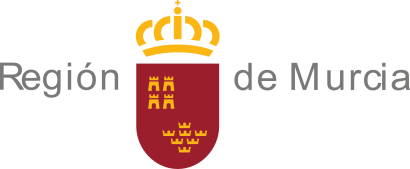 Instituto de Turismo de la Región de MurciaAvda. Juana Jugán, 2 - 30006 MurciaTfnos. 012 / 968 362 000968 277 722 / 968 277 728www.carm.es  /  sede.carm.esInstituto de Turismo de la Región de MurciaAvda. Juana Jugán, 2 - 30006 MurciaTfnos. 012 / 968 362 000968 277 722 / 968 277 728www.carm.es  /  sede.carm.esInstituto de Turismo de la Región de MurciaAvda. Juana Jugán, 2 - 30006 MurciaTfnos. 012 / 968 362 000968 277 722 / 968 277 728www.carm.es  /  sede.carm.esInstituto de Turismo de la Región de MurciaAvda. Juana Jugán, 2 - 30006 MurciaTfnos. 012 / 968 362 000968 277 722 / 968 277 728www.carm.es  /  sede.carm.esInstituto de Turismo de la Región de MurciaAvda. Juana Jugán, 2 - 30006 MurciaTfnos. 012 / 968 362 000968 277 722 / 968 277 728www.carm.es  /  sede.carm.esInstituto de Turismo de la Región de MurciaAvda. Juana Jugán, 2 - 30006 MurciaTfnos. 012 / 968 362 000968 277 722 / 968 277 728www.carm.es  /  sede.carm.esInstituto de Turismo de la Región de MurciaAvda. Juana Jugán, 2 - 30006 MurciaTfnos. 012 / 968 362 000968 277 722 / 968 277 728www.carm.es  /  sede.carm.esInstituto de Turismo de la Región de MurciaAvda. Juana Jugán, 2 - 30006 MurciaTfnos. 012 / 968 362 000968 277 722 / 968 277 728www.carm.es  /  sede.carm.esInstituto de Turismo de la Región de MurciaAvda. Juana Jugán, 2 - 30006 MurciaTfnos. 012 / 968 362 000968 277 722 / 968 277 728www.carm.es  /  sede.carm.esInstituto de Turismo de la Región de MurciaAvda. Juana Jugán, 2 - 30006 MurciaTfnos. 012 / 968 362 000968 277 722 / 968 277 728www.carm.es  /  sede.carm.esInstituto de Turismo de la Región de MurciaAvda. Juana Jugán, 2 - 30006 MurciaTfnos. 012 / 968 362 000968 277 722 / 968 277 728www.carm.es  /  sede.carm.esInstituto de Turismo de la Región de MurciaAvda. Juana Jugán, 2 - 30006 MurciaTfnos. 012 / 968 362 000968 277 722 / 968 277 728www.carm.es  /  sede.carm.esInstituto de Turismo de la Región de MurciaAvda. Juana Jugán, 2 - 30006 MurciaTfnos. 012 / 968 362 000968 277 722 / 968 277 728www.carm.es  /  sede.carm.esInstituto de Turismo de la Región de MurciaAvda. Juana Jugán, 2 - 30006 MurciaTfnos. 012 / 968 362 000968 277 722 / 968 277 728www.carm.es  /  sede.carm.esDECLARACIÓN RESPONSABLE PARA CLASIFICACIÓN TURÍSTICA DE CAMPINGS, ÁREAS DE AUTOCARAVANAS, CARAVANAS, CAMPER Y SIMILARESDECLARACIÓN RESPONSABLE PARA CLASIFICACIÓN TURÍSTICA DE CAMPINGS, ÁREAS DE AUTOCARAVANAS, CARAVANAS, CAMPER Y SIMILARESDECLARACIÓN RESPONSABLE PARA CLASIFICACIÓN TURÍSTICA DE CAMPINGS, ÁREAS DE AUTOCARAVANAS, CARAVANAS, CAMPER Y SIMILARESDECLARACIÓN RESPONSABLE PARA CLASIFICACIÓN TURÍSTICA DE CAMPINGS, ÁREAS DE AUTOCARAVANAS, CARAVANAS, CAMPER Y SIMILARESDECLARACIÓN RESPONSABLE PARA CLASIFICACIÓN TURÍSTICA DE CAMPINGS, ÁREAS DE AUTOCARAVANAS, CARAVANAS, CAMPER Y SIMILARESDECLARACIÓN RESPONSABLE PARA CLASIFICACIÓN TURÍSTICA DE CAMPINGS, ÁREAS DE AUTOCARAVANAS, CARAVANAS, CAMPER Y SIMILARESDECLARACIÓN RESPONSABLE PARA CLASIFICACIÓN TURÍSTICA DE CAMPINGS, ÁREAS DE AUTOCARAVANAS, CARAVANAS, CAMPER Y SIMILARESDECLARACIÓN RESPONSABLE PARA CLASIFICACIÓN TURÍSTICA DE CAMPINGS, ÁREAS DE AUTOCARAVANAS, CARAVANAS, CAMPER Y SIMILARESDECLARACIÓN RESPONSABLE PARA CLASIFICACIÓN TURÍSTICA DE CAMPINGS, ÁREAS DE AUTOCARAVANAS, CARAVANAS, CAMPER Y SIMILARESDECLARACIÓN RESPONSABLE PARA CLASIFICACIÓN TURÍSTICA DE CAMPINGS, ÁREAS DE AUTOCARAVANAS, CARAVANAS, CAMPER Y SIMILARESDECLARACIÓN RESPONSABLE PARA CLASIFICACIÓN TURÍSTICA DE CAMPINGS, ÁREAS DE AUTOCARAVANAS, CARAVANAS, CAMPER Y SIMILARESDECLARACIÓN RESPONSABLE PARA CLASIFICACIÓN TURÍSTICA DE CAMPINGS, ÁREAS DE AUTOCARAVANAS, CARAVANAS, CAMPER Y SIMILARESDECLARACIÓN RESPONSABLE PARA CLASIFICACIÓN TURÍSTICA DE CAMPINGS, ÁREAS DE AUTOCARAVANAS, CARAVANAS, CAMPER Y SIMILARESDECLARACIÓN RESPONSABLE PARA CLASIFICACIÓN TURÍSTICA DE CAMPINGS, ÁREAS DE AUTOCARAVANAS, CARAVANAS, CAMPER Y SIMILARESDECLARACIÓN RESPONSABLE PARA CLASIFICACIÓN TURÍSTICA DE CAMPINGS, ÁREAS DE AUTOCARAVANAS, CARAVANAS, CAMPER Y SIMILARESDECLARACIÓN RESPONSABLE PARA CLASIFICACIÓN TURÍSTICA DE CAMPINGS, ÁREAS DE AUTOCARAVANAS, CARAVANAS, CAMPER Y SIMILARESDECLARACIÓN RESPONSABLE PARA CLASIFICACIÓN TURÍSTICA DE CAMPINGS, ÁREAS DE AUTOCARAVANAS, CARAVANAS, CAMPER Y SIMILARESDECLARACIÓN RESPONSABLE PARA CLASIFICACIÓN TURÍSTICA DE CAMPINGS, ÁREAS DE AUTOCARAVANAS, CARAVANAS, CAMPER Y SIMILARESDECLARACIÓN RESPONSABLE PARA CLASIFICACIÓN TURÍSTICA DE CAMPINGS, ÁREAS DE AUTOCARAVANAS, CARAVANAS, CAMPER Y SIMILARESDECLARACIÓN RESPONSABLE PARA CLASIFICACIÓN TURÍSTICA DE CAMPINGS, ÁREAS DE AUTOCARAVANAS, CARAVANAS, CAMPER Y SIMILARESP-065511DATOS DEL TITULARDATOS DEL TITULARDATOS DEL TITULARDATOS DEL TITULARDATOS DEL TITULARDATOS DEL TITULARDATOS DEL TITULARDATOS DEL TITULARDATOS DEL TITULARDATOS DEL TITULARDATOS DEL TITULARDATOS DEL TITULARDATOS DEL TITULARDATOS DEL TITULARDATOS DEL TITULARDATOS DEL TITULARDATOS DEL TITULARDATOS DEL TITULARDATOS DEL TITULARAPELLIDOS Y NOMBRE / RAZÓN SOCIALAPELLIDOS Y NOMBRE / RAZÓN SOCIALAPELLIDOS Y NOMBRE / RAZÓN SOCIALAPELLIDOS Y NOMBRE / RAZÓN SOCIALAPELLIDOS Y NOMBRE / RAZÓN SOCIALAPELLIDOS Y NOMBRE / RAZÓN SOCIALAPELLIDOS Y NOMBRE / RAZÓN SOCIALAPELLIDOS Y NOMBRE / RAZÓN SOCIALAPELLIDOS Y NOMBRE / RAZÓN SOCIALAPELLIDOS Y NOMBRE / RAZÓN SOCIALAPELLIDOS Y NOMBRE / RAZÓN SOCIALAPELLIDOS Y NOMBRE / RAZÓN SOCIALAPELLIDOS Y NOMBRE / RAZÓN SOCIALAPELLIDOS Y NOMBRE / RAZÓN SOCIALAPELLIDOS Y NOMBRE / RAZÓN SOCIALAPELLIDOS Y NOMBRE / RAZÓN SOCIALAPELLIDOS Y NOMBRE / RAZÓN SOCIALNIF/NIE/CIFNIF/NIE/CIFNIF/NIE/CIFNIF/NIE/CIFDOMICILIO A EFECTOS DE NOTIFICACIONESDOMICILIO A EFECTOS DE NOTIFICACIONESDOMICILIO A EFECTOS DE NOTIFICACIONESDOMICILIO A EFECTOS DE NOTIFICACIONESDOMICILIO A EFECTOS DE NOTIFICACIONESDOMICILIO A EFECTOS DE NOTIFICACIONESDOMICILIO A EFECTOS DE NOTIFICACIONESDOMICILIO A EFECTOS DE NOTIFICACIONESDOMICILIO A EFECTOS DE NOTIFICACIONESDOMICILIO A EFECTOS DE NOTIFICACIONESDOMICILIO A EFECTOS DE NOTIFICACIONESDOMICILIO A EFECTOS DE NOTIFICACIONESDOMICILIO A EFECTOS DE NOTIFICACIONESDOMICILIO A EFECTOS DE NOTIFICACIONESDOMICILIO A EFECTOS DE NOTIFICACIONESDOMICILIO A EFECTOS DE NOTIFICACIONESDOMICILIO A EFECTOS DE NOTIFICACIONESDOMICILIO A EFECTOS DE NOTIFICACIONESDOMICILIO A EFECTOS DE NOTIFICACIONESDOMICILIO A EFECTOS DE NOTIFICACIONESDOMICILIO A EFECTOS DE NOTIFICACIONESPEDANIAPEDANIAPEDANIAPEDANIAPEDANIAPEDANIAPEDANIAPEDANIAPEDANIAMUNICIPIOMUNICIPIOMUNICIPIOMUNICIPIOMUNICIPIOPROVINCIAPROVINCIAPROVINCIAPROVINCIAPROVINCIAC.POSTALC.POSTALTELÉFONO MOVILTELÉFONO MOVILTELÉFONO MOVILTELÉFONO MOVILOTRO TELÉFONO OTRO TELÉFONO OTRO TELÉFONO OTRO TELÉFONO OTRO TELÉFONO CORREO ELECTRÓNICOCORREO ELECTRÓNICOCORREO ELECTRÓNICOCORREO ELECTRÓNICOCORREO ELECTRÓNICOCORREO ELECTRÓNICOCORREO ELECTRÓNICOCORREO ELECTRÓNICOCORREO ELECTRÓNICOCORREO ELECTRÓNICOCORREO ELECTRÓNICOCORREO ELECTRÓNICO22DATOS DEL REPRESENTANTE (si procede)DATOS DEL REPRESENTANTE (si procede)DATOS DEL REPRESENTANTE (si procede)DATOS DEL REPRESENTANTE (si procede)DATOS DEL REPRESENTANTE (si procede)DATOS DEL REPRESENTANTE (si procede)DATOS DEL REPRESENTANTE (si procede)DATOS DEL REPRESENTANTE (si procede)DATOS DEL REPRESENTANTE (si procede)DATOS DEL REPRESENTANTE (si procede)DATOS DEL REPRESENTANTE (si procede)DATOS DEL REPRESENTANTE (si procede)DATOS DEL REPRESENTANTE (si procede)DATOS DEL REPRESENTANTE (si procede)DATOS DEL REPRESENTANTE (si procede)DATOS DEL REPRESENTANTE (si procede)DATOS DEL REPRESENTANTE (si procede)DATOS DEL REPRESENTANTE (si procede)DATOS DEL REPRESENTANTE (si procede)APELLIDOS Y NOMBREAPELLIDOS Y NOMBREAPELLIDOS Y NOMBREAPELLIDOS Y NOMBREAPELLIDOS Y NOMBREAPELLIDOS Y NOMBREAPELLIDOS Y NOMBREAPELLIDOS Y NOMBREAPELLIDOS Y NOMBREAPELLIDOS Y NOMBREAPELLIDOS Y NOMBREAPELLIDOS Y NOMBREAPELLIDOS Y NOMBREAPELLIDOS Y NOMBREAPELLIDOS Y NOMBREAPELLIDOS Y NOMBREAPELLIDOS Y NOMBREAPELLIDOS Y NOMBRENIF/NIENIF/NIENIF/NIEDOMICILIO A EFECTOS DE NOTIFICACIONES DOMICILIO A EFECTOS DE NOTIFICACIONES DOMICILIO A EFECTOS DE NOTIFICACIONES DOMICILIO A EFECTOS DE NOTIFICACIONES DOMICILIO A EFECTOS DE NOTIFICACIONES DOMICILIO A EFECTOS DE NOTIFICACIONES DOMICILIO A EFECTOS DE NOTIFICACIONES DOMICILIO A EFECTOS DE NOTIFICACIONES DOMICILIO A EFECTOS DE NOTIFICACIONES DOMICILIO A EFECTOS DE NOTIFICACIONES DOMICILIO A EFECTOS DE NOTIFICACIONES DOMICILIO A EFECTOS DE NOTIFICACIONES DOMICILIO A EFECTOS DE NOTIFICACIONES DOMICILIO A EFECTOS DE NOTIFICACIONES DOMICILIO A EFECTOS DE NOTIFICACIONES DOMICILIO A EFECTOS DE NOTIFICACIONES DOMICILIO A EFECTOS DE NOTIFICACIONES DOMICILIO A EFECTOS DE NOTIFICACIONES DOMICILIO A EFECTOS DE NOTIFICACIONES DOMICILIO A EFECTOS DE NOTIFICACIONES DOMICILIO A EFECTOS DE NOTIFICACIONES PEDANIAPEDANIAPEDANIAPEDANIAPEDANIAPEDANIAPEDANIAPEDANIAPEDANIAPEDANIAPEDANIAPEDANIAMUNICIPIOMUNICIPIOMUNICIPIOPROVINCIAPROVINCIAPROVINCIAPROVINCIAC.POSTALC.POSTALTELÉFONO MOVILTELÉFONO MOVILTELÉFONO MOVILTELÉFONO MOVILOTRO TELÉFONOOTRO TELÉFONOOTRO TELÉFONOOTRO TELÉFONOOTRO TELÉFONOOTRO TELÉFONOOTRO TELÉFONOCORREO ELECTRÓNICOCORREO ELECTRÓNICOCORREO ELECTRÓNICOCORREO ELECTRÓNICOCORREO ELECTRÓNICOCORREO ELECTRÓNICOCORREO ELECTRÓNICOCORREO ELECTRÓNICOCORREO ELECTRÓNICOCORREO ELECTRÓNICONOTIFICACION EN SEDE ELECTRONICA: El Artículo 14.2 de la Ley 39/2015, obliga a relacionarse electrónicamente con las Administraciones Públicas a las personas jurídicas, entidades sin personalidad jurídica, profesionales colegiados y empleados públicos, por lo que comunico los siguientes datos para que se me informe de las notificaciones correspondientes.NOTIFICACION EN SEDE ELECTRONICA: El Artículo 14.2 de la Ley 39/2015, obliga a relacionarse electrónicamente con las Administraciones Públicas a las personas jurídicas, entidades sin personalidad jurídica, profesionales colegiados y empleados públicos, por lo que comunico los siguientes datos para que se me informe de las notificaciones correspondientes.NOTIFICACION EN SEDE ELECTRONICA: El Artículo 14.2 de la Ley 39/2015, obliga a relacionarse electrónicamente con las Administraciones Públicas a las personas jurídicas, entidades sin personalidad jurídica, profesionales colegiados y empleados públicos, por lo que comunico los siguientes datos para que se me informe de las notificaciones correspondientes.NOTIFICACION EN SEDE ELECTRONICA: El Artículo 14.2 de la Ley 39/2015, obliga a relacionarse electrónicamente con las Administraciones Públicas a las personas jurídicas, entidades sin personalidad jurídica, profesionales colegiados y empleados públicos, por lo que comunico los siguientes datos para que se me informe de las notificaciones correspondientes.NOTIFICACION EN SEDE ELECTRONICA: El Artículo 14.2 de la Ley 39/2015, obliga a relacionarse electrónicamente con las Administraciones Públicas a las personas jurídicas, entidades sin personalidad jurídica, profesionales colegiados y empleados públicos, por lo que comunico los siguientes datos para que se me informe de las notificaciones correspondientes.NOTIFICACION EN SEDE ELECTRONICA: El Artículo 14.2 de la Ley 39/2015, obliga a relacionarse electrónicamente con las Administraciones Públicas a las personas jurídicas, entidades sin personalidad jurídica, profesionales colegiados y empleados públicos, por lo que comunico los siguientes datos para que se me informe de las notificaciones correspondientes.NOTIFICACION EN SEDE ELECTRONICA: El Artículo 14.2 de la Ley 39/2015, obliga a relacionarse electrónicamente con las Administraciones Públicas a las personas jurídicas, entidades sin personalidad jurídica, profesionales colegiados y empleados públicos, por lo que comunico los siguientes datos para que se me informe de las notificaciones correspondientes.NOTIFICACION EN SEDE ELECTRONICA: El Artículo 14.2 de la Ley 39/2015, obliga a relacionarse electrónicamente con las Administraciones Públicas a las personas jurídicas, entidades sin personalidad jurídica, profesionales colegiados y empleados públicos, por lo que comunico los siguientes datos para que se me informe de las notificaciones correspondientes.NOTIFICACION EN SEDE ELECTRONICA: El Artículo 14.2 de la Ley 39/2015, obliga a relacionarse electrónicamente con las Administraciones Públicas a las personas jurídicas, entidades sin personalidad jurídica, profesionales colegiados y empleados públicos, por lo que comunico los siguientes datos para que se me informe de las notificaciones correspondientes.NOTIFICACION EN SEDE ELECTRONICA: El Artículo 14.2 de la Ley 39/2015, obliga a relacionarse electrónicamente con las Administraciones Públicas a las personas jurídicas, entidades sin personalidad jurídica, profesionales colegiados y empleados públicos, por lo que comunico los siguientes datos para que se me informe de las notificaciones correspondientes.NOTIFICACION EN SEDE ELECTRONICA: El Artículo 14.2 de la Ley 39/2015, obliga a relacionarse electrónicamente con las Administraciones Públicas a las personas jurídicas, entidades sin personalidad jurídica, profesionales colegiados y empleados públicos, por lo que comunico los siguientes datos para que se me informe de las notificaciones correspondientes.NOTIFICACION EN SEDE ELECTRONICA: El Artículo 14.2 de la Ley 39/2015, obliga a relacionarse electrónicamente con las Administraciones Públicas a las personas jurídicas, entidades sin personalidad jurídica, profesionales colegiados y empleados públicos, por lo que comunico los siguientes datos para que se me informe de las notificaciones correspondientes.NOTIFICACION EN SEDE ELECTRONICA: El Artículo 14.2 de la Ley 39/2015, obliga a relacionarse electrónicamente con las Administraciones Públicas a las personas jurídicas, entidades sin personalidad jurídica, profesionales colegiados y empleados públicos, por lo que comunico los siguientes datos para que se me informe de las notificaciones correspondientes.NOTIFICACION EN SEDE ELECTRONICA: El Artículo 14.2 de la Ley 39/2015, obliga a relacionarse electrónicamente con las Administraciones Públicas a las personas jurídicas, entidades sin personalidad jurídica, profesionales colegiados y empleados públicos, por lo que comunico los siguientes datos para que se me informe de las notificaciones correspondientes.NOTIFICACION EN SEDE ELECTRONICA: El Artículo 14.2 de la Ley 39/2015, obliga a relacionarse electrónicamente con las Administraciones Públicas a las personas jurídicas, entidades sin personalidad jurídica, profesionales colegiados y empleados públicos, por lo que comunico los siguientes datos para que se me informe de las notificaciones correspondientes.NOTIFICACION EN SEDE ELECTRONICA: El Artículo 14.2 de la Ley 39/2015, obliga a relacionarse electrónicamente con las Administraciones Públicas a las personas jurídicas, entidades sin personalidad jurídica, profesionales colegiados y empleados públicos, por lo que comunico los siguientes datos para que se me informe de las notificaciones correspondientes.NOTIFICACION EN SEDE ELECTRONICA: El Artículo 14.2 de la Ley 39/2015, obliga a relacionarse electrónicamente con las Administraciones Públicas a las personas jurídicas, entidades sin personalidad jurídica, profesionales colegiados y empleados públicos, por lo que comunico los siguientes datos para que se me informe de las notificaciones correspondientes.NOTIFICACION EN SEDE ELECTRONICA: El Artículo 14.2 de la Ley 39/2015, obliga a relacionarse electrónicamente con las Administraciones Públicas a las personas jurídicas, entidades sin personalidad jurídica, profesionales colegiados y empleados públicos, por lo que comunico los siguientes datos para que se me informe de las notificaciones correspondientes.NOTIFICACION EN SEDE ELECTRONICA: El Artículo 14.2 de la Ley 39/2015, obliga a relacionarse electrónicamente con las Administraciones Públicas a las personas jurídicas, entidades sin personalidad jurídica, profesionales colegiados y empleados públicos, por lo que comunico los siguientes datos para que se me informe de las notificaciones correspondientes.NOTIFICACION EN SEDE ELECTRONICA: El Artículo 14.2 de la Ley 39/2015, obliga a relacionarse electrónicamente con las Administraciones Públicas a las personas jurídicas, entidades sin personalidad jurídica, profesionales colegiados y empleados públicos, por lo que comunico los siguientes datos para que se me informe de las notificaciones correspondientes.NOTIFICACION EN SEDE ELECTRONICA: El Artículo 14.2 de la Ley 39/2015, obliga a relacionarse electrónicamente con las Administraciones Públicas a las personas jurídicas, entidades sin personalidad jurídica, profesionales colegiados y empleados públicos, por lo que comunico los siguientes datos para que se me informe de las notificaciones correspondientes.TELEFONO MOVILTELEFONO MOVILTELEFONO MOVILTELEFONO MOVILTELEFONO MOVILTELEFONO MOVILTELEFONO MOVILTELEFONO MOVILCORREO ELECTRÓNICOCORREO ELECTRÓNICOCORREO ELECTRÓNICOCORREO ELECTRÓNICOCORREO ELECTRÓNICOCORREO ELECTRÓNICOCORREO ELECTRÓNICOCORREO ELECTRÓNICOCORREO ELECTRÓNICOCORREO ELECTRÓNICOCORREO ELECTRÓNICOCORREO ELECTRÓNICOCORREO ELECTRÓNICO33DATOS COMERCIALES DEL ESTABLECIMIENTO(Estos datos serán los que se publicaran en www.turismoregiondemurcia.es a efectos de promoción turística)DATOS COMERCIALES DEL ESTABLECIMIENTO(Estos datos serán los que se publicaran en www.turismoregiondemurcia.es a efectos de promoción turística)DATOS COMERCIALES DEL ESTABLECIMIENTO(Estos datos serán los que se publicaran en www.turismoregiondemurcia.es a efectos de promoción turística)DATOS COMERCIALES DEL ESTABLECIMIENTO(Estos datos serán los que se publicaran en www.turismoregiondemurcia.es a efectos de promoción turística)DATOS COMERCIALES DEL ESTABLECIMIENTO(Estos datos serán los que se publicaran en www.turismoregiondemurcia.es a efectos de promoción turística)DATOS COMERCIALES DEL ESTABLECIMIENTO(Estos datos serán los que se publicaran en www.turismoregiondemurcia.es a efectos de promoción turística)DATOS COMERCIALES DEL ESTABLECIMIENTO(Estos datos serán los que se publicaran en www.turismoregiondemurcia.es a efectos de promoción turística)DATOS COMERCIALES DEL ESTABLECIMIENTO(Estos datos serán los que se publicaran en www.turismoregiondemurcia.es a efectos de promoción turística)DATOS COMERCIALES DEL ESTABLECIMIENTO(Estos datos serán los que se publicaran en www.turismoregiondemurcia.es a efectos de promoción turística)DATOS COMERCIALES DEL ESTABLECIMIENTO(Estos datos serán los que se publicaran en www.turismoregiondemurcia.es a efectos de promoción turística)DATOS COMERCIALES DEL ESTABLECIMIENTO(Estos datos serán los que se publicaran en www.turismoregiondemurcia.es a efectos de promoción turística)DATOS COMERCIALES DEL ESTABLECIMIENTO(Estos datos serán los que se publicaran en www.turismoregiondemurcia.es a efectos de promoción turística)DATOS COMERCIALES DEL ESTABLECIMIENTO(Estos datos serán los que se publicaran en www.turismoregiondemurcia.es a efectos de promoción turística)DATOS COMERCIALES DEL ESTABLECIMIENTO(Estos datos serán los que se publicaran en www.turismoregiondemurcia.es a efectos de promoción turística)DATOS COMERCIALES DEL ESTABLECIMIENTO(Estos datos serán los que se publicaran en www.turismoregiondemurcia.es a efectos de promoción turística)DATOS COMERCIALES DEL ESTABLECIMIENTO(Estos datos serán los que se publicaran en www.turismoregiondemurcia.es a efectos de promoción turística)DATOS COMERCIALES DEL ESTABLECIMIENTO(Estos datos serán los que se publicaran en www.turismoregiondemurcia.es a efectos de promoción turística)DATOS COMERCIALES DEL ESTABLECIMIENTO(Estos datos serán los que se publicaran en www.turismoregiondemurcia.es a efectos de promoción turística)DATOS COMERCIALES DEL ESTABLECIMIENTO(Estos datos serán los que se publicaran en www.turismoregiondemurcia.es a efectos de promoción turística)DENOMINACIÓN COMERCIAL (obligatorio)DENOMINACIÓN COMERCIAL (obligatorio)DENOMINACIÓN COMERCIAL (obligatorio)DENOMINACIÓN COMERCIAL (obligatorio)DENOMINACIÓN COMERCIAL (obligatorio)DENOMINACIÓN COMERCIAL (obligatorio)DENOMINACIÓN COMERCIAL (obligatorio)DENOMINACIÓN COMERCIAL (obligatorio)DENOMINACIÓN COMERCIAL (obligatorio)DENOMINACIÓN COMERCIAL (obligatorio)DENOMINACIÓN COMERCIAL (obligatorio)DENOMINACIÓN COMERCIAL (obligatorio)DENOMINACIÓN COMERCIAL (obligatorio)DENOMINACIÓN COMERCIAL (obligatorio)DENOMINACIÓN COMERCIAL (obligatorio)DENOMINACIÓN COMERCIAL (obligatorio)DENOMINACIÓN COMERCIAL (obligatorio)DENOMINACIÓN COMERCIAL (obligatorio)DENOMINACIÓN COMERCIAL (obligatorio)DENOMINACIÓN COMERCIAL (obligatorio)DENOMINACIÓN COMERCIAL (obligatorio)UBICACIÓN DEL ESTABLECIMIENTO:UBICACIÓN DEL ESTABLECIMIENTO:UBICACIÓN DEL ESTABLECIMIENTO:UBICACIÓN DEL ESTABLECIMIENTO:UBICACIÓN DEL ESTABLECIMIENTO:UBICACIÓN DEL ESTABLECIMIENTO:UBICACIÓN DEL ESTABLECIMIENTO:UBICACIÓN DEL ESTABLECIMIENTO:UBICACIÓN DEL ESTABLECIMIENTO:UBICACIÓN DEL ESTABLECIMIENTO:UBICACIÓN DEL ESTABLECIMIENTO:UBICACIÓN DEL ESTABLECIMIENTO:UBICACIÓN DEL ESTABLECIMIENTO:UBICACIÓN DEL ESTABLECIMIENTO:UBICACIÓN DEL ESTABLECIMIENTO:UBICACIÓN DEL ESTABLECIMIENTO:UBICACIÓN DEL ESTABLECIMIENTO:UBICACIÓN DEL ESTABLECIMIENTO:UBICACIÓN DEL ESTABLECIMIENTO:UBICACIÓN DEL ESTABLECIMIENTO:UBICACIÓN DEL ESTABLECIMIENTO:PEDANIA PEDANIA PEDANIA PEDANIA PEDANIA PEDANIA PEDANIA PEDANIA PEDANIA PEDANIA PEDANIA PEDANIA MUNICIPIOMUNICIPIOMUNICIPIOMUNICIPIOMUNICIPIOMUNICIPIOMUNICIPIOC.POSTALC.POSTALTELÉFONO FIJO TELÉFONO FIJO TELÉFONO FIJO TELÉFONO FIJO TELÉFONO FIJO TELÉFONO MÓVILTELÉFONO MÓVILTELÉFONO MÓVILTELÉFONO MÓVILTELÉFONO MÓVILCORREO ELECTRÓNICOCORREO ELECTRÓNICOCORREO ELECTRÓNICOTELÉFONO FIJO TELÉFONO FIJO TELÉFONO FIJO TELÉFONO FIJO TELÉFONO FIJO TELÉFONO MÓVILTELÉFONO MÓVILTELÉFONO MÓVILTELÉFONO MÓVILTELÉFONO MÓVILPÁGINA WEBPÁGINA WEBPÁGINA WEB44El que suscribe comunica al Director General del Instituto de Turismo de la Región de Murcia  (Marque la opcion que proceda)El que suscribe comunica al Director General del Instituto de Turismo de la Región de Murcia  (Marque la opcion que proceda)El que suscribe comunica al Director General del Instituto de Turismo de la Región de Murcia  (Marque la opcion que proceda)El que suscribe comunica al Director General del Instituto de Turismo de la Región de Murcia  (Marque la opcion que proceda)El que suscribe comunica al Director General del Instituto de Turismo de la Región de Murcia  (Marque la opcion que proceda)El que suscribe comunica al Director General del Instituto de Turismo de la Región de Murcia  (Marque la opcion que proceda)El que suscribe comunica al Director General del Instituto de Turismo de la Región de Murcia  (Marque la opcion que proceda)El que suscribe comunica al Director General del Instituto de Turismo de la Región de Murcia  (Marque la opcion que proceda)El que suscribe comunica al Director General del Instituto de Turismo de la Región de Murcia  (Marque la opcion que proceda)El que suscribe comunica al Director General del Instituto de Turismo de la Región de Murcia  (Marque la opcion que proceda)El que suscribe comunica al Director General del Instituto de Turismo de la Región de Murcia  (Marque la opcion que proceda)El que suscribe comunica al Director General del Instituto de Turismo de la Región de Murcia  (Marque la opcion que proceda)El que suscribe comunica al Director General del Instituto de Turismo de la Región de Murcia  (Marque la opcion que proceda)El que suscribe comunica al Director General del Instituto de Turismo de la Región de Murcia  (Marque la opcion que proceda)El que suscribe comunica al Director General del Instituto de Turismo de la Región de Murcia  (Marque la opcion que proceda)El que suscribe comunica al Director General del Instituto de Turismo de la Región de Murcia  (Marque la opcion que proceda)El que suscribe comunica al Director General del Instituto de Turismo de la Región de Murcia  (Marque la opcion que proceda)El que suscribe comunica al Director General del Instituto de Turismo de la Región de Murcia  (Marque la opcion que proceda)El que suscribe comunica al Director General del Instituto de Turismo de la Región de Murcia  (Marque la opcion que proceda)o EL INICIO DE LA ACTIVIDAD PARA LA CLASIFICACIÓN TURÍSTICA, EN LA MODALIDAD DE: o EL INICIO DE LA ACTIVIDAD PARA LA CLASIFICACIÓN TURÍSTICA, EN LA MODALIDAD DE: o EL INICIO DE LA ACTIVIDAD PARA LA CLASIFICACIÓN TURÍSTICA, EN LA MODALIDAD DE: o EL INICIO DE LA ACTIVIDAD PARA LA CLASIFICACIÓN TURÍSTICA, EN LA MODALIDAD DE: o EL INICIO DE LA ACTIVIDAD PARA LA CLASIFICACIÓN TURÍSTICA, EN LA MODALIDAD DE: o EL INICIO DE LA ACTIVIDAD PARA LA CLASIFICACIÓN TURÍSTICA, EN LA MODALIDAD DE: o EL INICIO DE LA ACTIVIDAD PARA LA CLASIFICACIÓN TURÍSTICA, EN LA MODALIDAD DE: o EL INICIO DE LA ACTIVIDAD PARA LA CLASIFICACIÓN TURÍSTICA, EN LA MODALIDAD DE: o EL INICIO DE LA ACTIVIDAD PARA LA CLASIFICACIÓN TURÍSTICA, EN LA MODALIDAD DE: o EL INICIO DE LA ACTIVIDAD PARA LA CLASIFICACIÓN TURÍSTICA, EN LA MODALIDAD DE: o EL INICIO DE LA ACTIVIDAD PARA LA CLASIFICACIÓN TURÍSTICA, EN LA MODALIDAD DE: o EL INICIO DE LA ACTIVIDAD PARA LA CLASIFICACIÓN TURÍSTICA, EN LA MODALIDAD DE: o EL INICIO DE LA ACTIVIDAD PARA LA CLASIFICACIÓN TURÍSTICA, EN LA MODALIDAD DE: o EL INICIO DE LA ACTIVIDAD PARA LA CLASIFICACIÓN TURÍSTICA, EN LA MODALIDAD DE: o EL INICIO DE LA ACTIVIDAD PARA LA CLASIFICACIÓN TURÍSTICA, EN LA MODALIDAD DE: o EL INICIO DE LA ACTIVIDAD PARA LA CLASIFICACIÓN TURÍSTICA, EN LA MODALIDAD DE: o EL INICIO DE LA ACTIVIDAD PARA LA CLASIFICACIÓN TURÍSTICA, EN LA MODALIDAD DE: o EL INICIO DE LA ACTIVIDAD PARA LA CLASIFICACIÓN TURÍSTICA, EN LA MODALIDAD DE: o EL INICIO DE LA ACTIVIDAD PARA LA CLASIFICACIÓN TURÍSTICA, EN LA MODALIDAD DE: o EL INICIO DE LA ACTIVIDAD PARA LA CLASIFICACIÓN TURÍSTICA, EN LA MODALIDAD DE: o EL INICIO DE LA ACTIVIDAD PARA LA CLASIFICACIÓN TURÍSTICA, EN LA MODALIDAD DE:  Camping Camping Camping Camping CampingCategoría del Camping:  ***** **** *** ** *Categoría del Camping:  ***** **** *** ** *Categoría del Camping:  ***** **** *** ** *Categoría del Camping:  ***** **** *** ** *Categoría del Camping:  ***** **** *** ** *Categoría del Camping:  ***** **** *** ** *Categoría del Camping:  ***** **** *** ** *Categoría del Camping:  ***** **** *** ** *Categoría del Camping:  ***** **** *** ** *Categoría del Camping:  ***** **** *** ** *Categoría del Camping:  ***** **** *** ** *Categoría del Camping:  ***** **** *** ** *Categoría del Camping:  ***** **** *** ** *Categoría del Camping:  ***** **** *** ** *Categoría del Camping:  ***** **** *** ** * Área de autocaravanas, caravanas, camper y similares Área de autocaravanas, caravanas, camper y similares Área de autocaravanas, caravanas, camper y similares Área de autocaravanas, caravanas, camper y similares Área de autocaravanas, caravanas, camper y similares Área de autocaravanas, caravanas, camper y similares Área de autocaravanas, caravanas, camper y similares Área de autocaravanas, caravanas, camper y similares Área de autocaravanas, caravanas, camper y similares Área de autocaravanas, caravanas, camper y similares Área de autocaravanas, caravanas, camper y similares Área de autocaravanas, caravanas, camper y similares Área de autocaravanas, caravanas, camper y similares Área de autocaravanas, caravanas, camper y similares Área de autocaravanas, caravanas, camper y similares Área de autocaravanas, caravanas, camper y similares Área de autocaravanas, caravanas, camper y similares Área de autocaravanas, caravanas, camper y similares Área de autocaravanas, caravanas, camper y similares Área de autocaravanas, caravanas, camper y similareso CAMBIOS en Establecimientos ya dados de altao CAMBIOS en Establecimientos ya dados de altao CAMBIOS en Establecimientos ya dados de altao CAMBIOS en Establecimientos ya dados de altao CAMBIOS en Establecimientos ya dados de altao CAMBIOS en Establecimientos ya dados de altao CAMBIOS en Establecimientos ya dados de altao CAMBIOS en Establecimientos ya dados de altao CAMBIOS en Establecimientos ya dados de altao CAMBIOS en Establecimientos ya dados de altao CAMBIOS en Establecimientos ya dados de altao CAMBIOS en Establecimientos ya dados de altao CAMBIOS en Establecimientos ya dados de altao CAMBIOS en Establecimientos ya dados de altao CAMBIOS en Establecimientos ya dados de altao CAMBIOS en Establecimientos ya dados de altaSignatura:__________Nº Turístico   (obligatorio)Signatura:__________Nº Turístico   (obligatorio)Signatura:__________Nº Turístico   (obligatorio)Signatura:__________Nº Turístico   (obligatorio)Signatura:__________Nº Turístico   (obligatorio) Cambios en el titular (Se tomarán los datos que se han cumplimentado en los puntos 1 y 2 como nuevo titular). Denominación comercial nueva: _______________________________________________________ Ampliación del establecimiento. Otros ____________________________________________________________________________ Cambios en el titular (Se tomarán los datos que se han cumplimentado en los puntos 1 y 2 como nuevo titular). Denominación comercial nueva: _______________________________________________________ Ampliación del establecimiento. Otros ____________________________________________________________________________ Cambios en el titular (Se tomarán los datos que se han cumplimentado en los puntos 1 y 2 como nuevo titular). Denominación comercial nueva: _______________________________________________________ Ampliación del establecimiento. Otros ____________________________________________________________________________ Cambios en el titular (Se tomarán los datos que se han cumplimentado en los puntos 1 y 2 como nuevo titular). Denominación comercial nueva: _______________________________________________________ Ampliación del establecimiento. Otros ____________________________________________________________________________ Cambios en el titular (Se tomarán los datos que se han cumplimentado en los puntos 1 y 2 como nuevo titular). Denominación comercial nueva: _______________________________________________________ Ampliación del establecimiento. Otros ____________________________________________________________________________ Cambios en el titular (Se tomarán los datos que se han cumplimentado en los puntos 1 y 2 como nuevo titular). Denominación comercial nueva: _______________________________________________________ Ampliación del establecimiento. Otros ____________________________________________________________________________ Cambios en el titular (Se tomarán los datos que se han cumplimentado en los puntos 1 y 2 como nuevo titular). Denominación comercial nueva: _______________________________________________________ Ampliación del establecimiento. Otros ____________________________________________________________________________ Cambios en el titular (Se tomarán los datos que se han cumplimentado en los puntos 1 y 2 como nuevo titular). Denominación comercial nueva: _______________________________________________________ Ampliación del establecimiento. Otros ____________________________________________________________________________ Cambios en el titular (Se tomarán los datos que se han cumplimentado en los puntos 1 y 2 como nuevo titular). Denominación comercial nueva: _______________________________________________________ Ampliación del establecimiento. Otros ____________________________________________________________________________ Cambios en el titular (Se tomarán los datos que se han cumplimentado en los puntos 1 y 2 como nuevo titular). Denominación comercial nueva: _______________________________________________________ Ampliación del establecimiento. Otros ____________________________________________________________________________ Cambios en el titular (Se tomarán los datos que se han cumplimentado en los puntos 1 y 2 como nuevo titular). Denominación comercial nueva: _______________________________________________________ Ampliación del establecimiento. Otros ____________________________________________________________________________ Cambios en el titular (Se tomarán los datos que se han cumplimentado en los puntos 1 y 2 como nuevo titular). Denominación comercial nueva: _______________________________________________________ Ampliación del establecimiento. Otros ____________________________________________________________________________ Cambios en el titular (Se tomarán los datos que se han cumplimentado en los puntos 1 y 2 como nuevo titular). Denominación comercial nueva: _______________________________________________________ Ampliación del establecimiento. Otros ____________________________________________________________________________ Cambios en el titular (Se tomarán los datos que se han cumplimentado en los puntos 1 y 2 como nuevo titular). Denominación comercial nueva: _______________________________________________________ Ampliación del establecimiento. Otros ____________________________________________________________________________ Cambios en el titular (Se tomarán los datos que se han cumplimentado en los puntos 1 y 2 como nuevo titular). Denominación comercial nueva: _______________________________________________________ Ampliación del establecimiento. Otros ____________________________________________________________________________ Cambios en el titular (Se tomarán los datos que se han cumplimentado en los puntos 1 y 2 como nuevo titular). Denominación comercial nueva: _______________________________________________________ Ampliación del establecimiento. Otros ____________________________________________________________________________ Cambios en el titular (Se tomarán los datos que se han cumplimentado en los puntos 1 y 2 como nuevo titular). Denominación comercial nueva: _______________________________________________________ Ampliación del establecimiento. Otros ____________________________________________________________________________ Cambios en el titular (Se tomarán los datos que se han cumplimentado en los puntos 1 y 2 como nuevo titular). Denominación comercial nueva: _______________________________________________________ Ampliación del establecimiento. Otros ____________________________________________________________________________ Cambios en el titular (Se tomarán los datos que se han cumplimentado en los puntos 1 y 2 como nuevo titular). Denominación comercial nueva: _______________________________________________________ Ampliación del establecimiento. Otros ____________________________________________________________________________ Cambios en el titular (Se tomarán los datos que se han cumplimentado en los puntos 1 y 2 como nuevo titular). Denominación comercial nueva: _______________________________________________________ Ampliación del establecimiento. Otros ____________________________________________________________________________ Cambios en el titular (Se tomarán los datos que se han cumplimentado en los puntos 1 y 2 como nuevo titular). Denominación comercial nueva: _______________________________________________________ Ampliación del establecimiento. Otros ____________________________________________________________________________o BAJA del establecimientoo BAJA del establecimientoo BAJA del establecimientoo BAJA del establecimientoo BAJA del establecimientoo BAJA del establecimientoo BAJA del establecimientoo BAJA del establecimientoo BAJA del establecimientoo BAJA del establecimientoo BAJA del establecimientoo BAJA del establecimientoo BAJA del establecimientoo BAJA del establecimientoo BAJA del establecimientoo BAJA del establecimientoSignatura:__________Nº Turístico   (obligatorio)Signatura:__________Nº Turístico   (obligatorio)Signatura:__________Nº Turístico   (obligatorio)Signatura:__________Nº Turístico   (obligatorio)Signatura:__________Nº Turístico   (obligatorio) Baja definitiva del establecimiento.  Baja temporal del establecimiento desde: ____/____/________ hasta: ____/____/________                Baja definitiva del establecimiento.  Baja temporal del establecimiento desde: ____/____/________ hasta: ____/____/________                Baja definitiva del establecimiento.  Baja temporal del establecimiento desde: ____/____/________ hasta: ____/____/________                Baja definitiva del establecimiento.  Baja temporal del establecimiento desde: ____/____/________ hasta: ____/____/________                Baja definitiva del establecimiento.  Baja temporal del establecimiento desde: ____/____/________ hasta: ____/____/________                Baja definitiva del establecimiento.  Baja temporal del establecimiento desde: ____/____/________ hasta: ____/____/________                Baja definitiva del establecimiento.  Baja temporal del establecimiento desde: ____/____/________ hasta: ____/____/________                Baja definitiva del establecimiento.  Baja temporal del establecimiento desde: ____/____/________ hasta: ____/____/________                Baja definitiva del establecimiento.  Baja temporal del establecimiento desde: ____/____/________ hasta: ____/____/________                Baja definitiva del establecimiento.  Baja temporal del establecimiento desde: ____/____/________ hasta: ____/____/________                Baja definitiva del establecimiento.  Baja temporal del establecimiento desde: ____/____/________ hasta: ____/____/________                Baja definitiva del establecimiento.  Baja temporal del establecimiento desde: ____/____/________ hasta: ____/____/________                Baja definitiva del establecimiento.  Baja temporal del establecimiento desde: ____/____/________ hasta: ____/____/________                Baja definitiva del establecimiento.  Baja temporal del establecimiento desde: ____/____/________ hasta: ____/____/________                Baja definitiva del establecimiento.  Baja temporal del establecimiento desde: ____/____/________ hasta: ____/____/________                Baja definitiva del establecimiento.  Baja temporal del establecimiento desde: ____/____/________ hasta: ____/____/________                Baja definitiva del establecimiento.  Baja temporal del establecimiento desde: ____/____/________ hasta: ____/____/________                Baja definitiva del establecimiento.  Baja temporal del establecimiento desde: ____/____/________ hasta: ____/____/________                Baja definitiva del establecimiento.  Baja temporal del establecimiento desde: ____/____/________ hasta: ____/____/________                Baja definitiva del establecimiento.  Baja temporal del establecimiento desde: ____/____/________ hasta: ____/____/________                Baja definitiva del establecimiento.  Baja temporal del establecimiento desde: ____/____/________ hasta: ____/____/________               555AUTORIZACIÓN [1] EXPRESA DE NOTIFICACIÓN ELECTRÓNICA A PERSONAS FISICAS Marcar con una X para autorizar a la Administración la notificación electrónica (dispongo de firma electronica o digital), de no marcarse esta opción la Administración notificará a las personas físicas por correo postal.AUTORIZACIÓN [1] EXPRESA DE NOTIFICACIÓN ELECTRÓNICA A PERSONAS FISICAS Marcar con una X para autorizar a la Administración la notificación electrónica (dispongo de firma electronica o digital), de no marcarse esta opción la Administración notificará a las personas físicas por correo postal.AUTORIZACIÓN [1] EXPRESA DE NOTIFICACIÓN ELECTRÓNICA A PERSONAS FISICAS Marcar con una X para autorizar a la Administración la notificación electrónica (dispongo de firma electronica o digital), de no marcarse esta opción la Administración notificará a las personas físicas por correo postal.AUTORIZACIÓN [1] EXPRESA DE NOTIFICACIÓN ELECTRÓNICA A PERSONAS FISICAS Marcar con una X para autorizar a la Administración la notificación electrónica (dispongo de firma electronica o digital), de no marcarse esta opción la Administración notificará a las personas físicas por correo postal.AUTORIZACIÓN [1] EXPRESA DE NOTIFICACIÓN ELECTRÓNICA A PERSONAS FISICAS Marcar con una X para autorizar a la Administración la notificación electrónica (dispongo de firma electronica o digital), de no marcarse esta opción la Administración notificará a las personas físicas por correo postal.AUTORIZACIÓN [1] EXPRESA DE NOTIFICACIÓN ELECTRÓNICA A PERSONAS FISICAS Marcar con una X para autorizar a la Administración la notificación electrónica (dispongo de firma electronica o digital), de no marcarse esta opción la Administración notificará a las personas físicas por correo postal.AUTORIZACIÓN [1] EXPRESA DE NOTIFICACIÓN ELECTRÓNICA A PERSONAS FISICAS Marcar con una X para autorizar a la Administración la notificación electrónica (dispongo de firma electronica o digital), de no marcarse esta opción la Administración notificará a las personas físicas por correo postal.AUTORIZACIÓN [1] EXPRESA DE NOTIFICACIÓN ELECTRÓNICA A PERSONAS FISICAS Marcar con una X para autorizar a la Administración la notificación electrónica (dispongo de firma electronica o digital), de no marcarse esta opción la Administración notificará a las personas físicas por correo postal.AUTORIZACIÓN [1] EXPRESA DE NOTIFICACIÓN ELECTRÓNICA A PERSONAS FISICAS Marcar con una X para autorizar a la Administración la notificación electrónica (dispongo de firma electronica o digital), de no marcarse esta opción la Administración notificará a las personas físicas por correo postal.AUTORIZACIÓN [1] EXPRESA DE NOTIFICACIÓN ELECTRÓNICA A PERSONAS FISICAS Marcar con una X para autorizar a la Administración la notificación electrónica (dispongo de firma electronica o digital), de no marcarse esta opción la Administración notificará a las personas físicas por correo postal.AUTORIZACIÓN [1] EXPRESA DE NOTIFICACIÓN ELECTRÓNICA A PERSONAS FISICAS Marcar con una X para autorizar a la Administración la notificación electrónica (dispongo de firma electronica o digital), de no marcarse esta opción la Administración notificará a las personas físicas por correo postal.AUTORIZACIÓN [1] EXPRESA DE NOTIFICACIÓN ELECTRÓNICA A PERSONAS FISICAS Marcar con una X para autorizar a la Administración la notificación electrónica (dispongo de firma electronica o digital), de no marcarse esta opción la Administración notificará a las personas físicas por correo postal.AUTORIZACIÓN [1] EXPRESA DE NOTIFICACIÓN ELECTRÓNICA A PERSONAS FISICAS Marcar con una X para autorizar a la Administración la notificación electrónica (dispongo de firma electronica o digital), de no marcarse esta opción la Administración notificará a las personas físicas por correo postal.AUTORIZACIÓN [1] EXPRESA DE NOTIFICACIÓN ELECTRÓNICA A PERSONAS FISICAS Marcar con una X para autorizar a la Administración la notificación electrónica (dispongo de firma electronica o digital), de no marcarse esta opción la Administración notificará a las personas físicas por correo postal.AUTORIZACIÓN [1] EXPRESA DE NOTIFICACIÓN ELECTRÓNICA A PERSONAS FISICAS Marcar con una X para autorizar a la Administración la notificación electrónica (dispongo de firma electronica o digital), de no marcarse esta opción la Administración notificará a las personas físicas por correo postal.AUTORIZACIÓN [1] EXPRESA DE NOTIFICACIÓN ELECTRÓNICA A PERSONAS FISICAS Marcar con una X para autorizar a la Administración la notificación electrónica (dispongo de firma electronica o digital), de no marcarse esta opción la Administración notificará a las personas físicas por correo postal.AUTORIZACIÓN [1] EXPRESA DE NOTIFICACIÓN ELECTRÓNICA A PERSONAS FISICAS Marcar con una X para autorizar a la Administración la notificación electrónica (dispongo de firma electronica o digital), de no marcarse esta opción la Administración notificará a las personas físicas por correo postal.AUTORIZACIÓN [1] EXPRESA DE NOTIFICACIÓN ELECTRÓNICA A PERSONAS FISICAS Marcar con una X para autorizar a la Administración la notificación electrónica (dispongo de firma electronica o digital), de no marcarse esta opción la Administración notificará a las personas físicas por correo postal. Autorizo al Instituto de Turismo de la Región de Murcia  a notificarme a través del Servicio de Notificación electrónica por comparecencia en la Sede Electrónica de la CARM, las actuaciones que se deriven de la tramitación de este procedimiento.A tal fin, me comprometo [2] a acceder periódicamente a través de mi certificado digital, DNI electrónico o de los sistemas de clave habilitado por la Administración Regional, a mi buzón electrónico ubicado en la Sede Electrónica de la CARM  https://sede.carm.es/ en el apartado notificaciones electrónicas de la carpeta del ciudadano, o directamente en la URL https://sede.carm.es/vernotificaciones. Asimismo autorizo al Instituto de Turismo de la Región de Murcia, a que me informe siempre que disponga de una nueva notificación en la Sede Electrónica a través de un correo electrónico a la dirección de correo_________________________________________________ y/o vía SMS al nº de teléfono móvil ___________________                                                         (Por favor escriba de forma clara)[1] Las personas físicas podrán elegir el sistema de notificación (electrónico o postal) ante la Administración, este derecho no se extiende a los obligados a relacionarse electrónicamente con las Administraciones previsto en el artículo 14.2 de la Ley 39/2015.[2] De conformidad con lo dispuesto en el artículo 43.2 de la Ley 39/2015, una vez transcurridos 10 días naturales desde la puesta a disposición de la notificación en la Sede Electrónica, sin que la haya descargado, se entenderá que la notificación ha sido realizada. Autorizo al Instituto de Turismo de la Región de Murcia  a notificarme a través del Servicio de Notificación electrónica por comparecencia en la Sede Electrónica de la CARM, las actuaciones que se deriven de la tramitación de este procedimiento.A tal fin, me comprometo [2] a acceder periódicamente a través de mi certificado digital, DNI electrónico o de los sistemas de clave habilitado por la Administración Regional, a mi buzón electrónico ubicado en la Sede Electrónica de la CARM  https://sede.carm.es/ en el apartado notificaciones electrónicas de la carpeta del ciudadano, o directamente en la URL https://sede.carm.es/vernotificaciones. Asimismo autorizo al Instituto de Turismo de la Región de Murcia, a que me informe siempre que disponga de una nueva notificación en la Sede Electrónica a través de un correo electrónico a la dirección de correo_________________________________________________ y/o vía SMS al nº de teléfono móvil ___________________                                                         (Por favor escriba de forma clara)[1] Las personas físicas podrán elegir el sistema de notificación (electrónico o postal) ante la Administración, este derecho no se extiende a los obligados a relacionarse electrónicamente con las Administraciones previsto en el artículo 14.2 de la Ley 39/2015.[2] De conformidad con lo dispuesto en el artículo 43.2 de la Ley 39/2015, una vez transcurridos 10 días naturales desde la puesta a disposición de la notificación en la Sede Electrónica, sin que la haya descargado, se entenderá que la notificación ha sido realizada. Autorizo al Instituto de Turismo de la Región de Murcia  a notificarme a través del Servicio de Notificación electrónica por comparecencia en la Sede Electrónica de la CARM, las actuaciones que se deriven de la tramitación de este procedimiento.A tal fin, me comprometo [2] a acceder periódicamente a través de mi certificado digital, DNI electrónico o de los sistemas de clave habilitado por la Administración Regional, a mi buzón electrónico ubicado en la Sede Electrónica de la CARM  https://sede.carm.es/ en el apartado notificaciones electrónicas de la carpeta del ciudadano, o directamente en la URL https://sede.carm.es/vernotificaciones. Asimismo autorizo al Instituto de Turismo de la Región de Murcia, a que me informe siempre que disponga de una nueva notificación en la Sede Electrónica a través de un correo electrónico a la dirección de correo_________________________________________________ y/o vía SMS al nº de teléfono móvil ___________________                                                         (Por favor escriba de forma clara)[1] Las personas físicas podrán elegir el sistema de notificación (electrónico o postal) ante la Administración, este derecho no se extiende a los obligados a relacionarse electrónicamente con las Administraciones previsto en el artículo 14.2 de la Ley 39/2015.[2] De conformidad con lo dispuesto en el artículo 43.2 de la Ley 39/2015, una vez transcurridos 10 días naturales desde la puesta a disposición de la notificación en la Sede Electrónica, sin que la haya descargado, se entenderá que la notificación ha sido realizada. Autorizo al Instituto de Turismo de la Región de Murcia  a notificarme a través del Servicio de Notificación electrónica por comparecencia en la Sede Electrónica de la CARM, las actuaciones que se deriven de la tramitación de este procedimiento.A tal fin, me comprometo [2] a acceder periódicamente a través de mi certificado digital, DNI electrónico o de los sistemas de clave habilitado por la Administración Regional, a mi buzón electrónico ubicado en la Sede Electrónica de la CARM  https://sede.carm.es/ en el apartado notificaciones electrónicas de la carpeta del ciudadano, o directamente en la URL https://sede.carm.es/vernotificaciones. Asimismo autorizo al Instituto de Turismo de la Región de Murcia, a que me informe siempre que disponga de una nueva notificación en la Sede Electrónica a través de un correo electrónico a la dirección de correo_________________________________________________ y/o vía SMS al nº de teléfono móvil ___________________                                                         (Por favor escriba de forma clara)[1] Las personas físicas podrán elegir el sistema de notificación (electrónico o postal) ante la Administración, este derecho no se extiende a los obligados a relacionarse electrónicamente con las Administraciones previsto en el artículo 14.2 de la Ley 39/2015.[2] De conformidad con lo dispuesto en el artículo 43.2 de la Ley 39/2015, una vez transcurridos 10 días naturales desde la puesta a disposición de la notificación en la Sede Electrónica, sin que la haya descargado, se entenderá que la notificación ha sido realizada. Autorizo al Instituto de Turismo de la Región de Murcia  a notificarme a través del Servicio de Notificación electrónica por comparecencia en la Sede Electrónica de la CARM, las actuaciones que se deriven de la tramitación de este procedimiento.A tal fin, me comprometo [2] a acceder periódicamente a través de mi certificado digital, DNI electrónico o de los sistemas de clave habilitado por la Administración Regional, a mi buzón electrónico ubicado en la Sede Electrónica de la CARM  https://sede.carm.es/ en el apartado notificaciones electrónicas de la carpeta del ciudadano, o directamente en la URL https://sede.carm.es/vernotificaciones. Asimismo autorizo al Instituto de Turismo de la Región de Murcia, a que me informe siempre que disponga de una nueva notificación en la Sede Electrónica a través de un correo electrónico a la dirección de correo_________________________________________________ y/o vía SMS al nº de teléfono móvil ___________________                                                         (Por favor escriba de forma clara)[1] Las personas físicas podrán elegir el sistema de notificación (electrónico o postal) ante la Administración, este derecho no se extiende a los obligados a relacionarse electrónicamente con las Administraciones previsto en el artículo 14.2 de la Ley 39/2015.[2] De conformidad con lo dispuesto en el artículo 43.2 de la Ley 39/2015, una vez transcurridos 10 días naturales desde la puesta a disposición de la notificación en la Sede Electrónica, sin que la haya descargado, se entenderá que la notificación ha sido realizada. Autorizo al Instituto de Turismo de la Región de Murcia  a notificarme a través del Servicio de Notificación electrónica por comparecencia en la Sede Electrónica de la CARM, las actuaciones que se deriven de la tramitación de este procedimiento.A tal fin, me comprometo [2] a acceder periódicamente a través de mi certificado digital, DNI electrónico o de los sistemas de clave habilitado por la Administración Regional, a mi buzón electrónico ubicado en la Sede Electrónica de la CARM  https://sede.carm.es/ en el apartado notificaciones electrónicas de la carpeta del ciudadano, o directamente en la URL https://sede.carm.es/vernotificaciones. Asimismo autorizo al Instituto de Turismo de la Región de Murcia, a que me informe siempre que disponga de una nueva notificación en la Sede Electrónica a través de un correo electrónico a la dirección de correo_________________________________________________ y/o vía SMS al nº de teléfono móvil ___________________                                                         (Por favor escriba de forma clara)[1] Las personas físicas podrán elegir el sistema de notificación (electrónico o postal) ante la Administración, este derecho no se extiende a los obligados a relacionarse electrónicamente con las Administraciones previsto en el artículo 14.2 de la Ley 39/2015.[2] De conformidad con lo dispuesto en el artículo 43.2 de la Ley 39/2015, una vez transcurridos 10 días naturales desde la puesta a disposición de la notificación en la Sede Electrónica, sin que la haya descargado, se entenderá que la notificación ha sido realizada. Autorizo al Instituto de Turismo de la Región de Murcia  a notificarme a través del Servicio de Notificación electrónica por comparecencia en la Sede Electrónica de la CARM, las actuaciones que se deriven de la tramitación de este procedimiento.A tal fin, me comprometo [2] a acceder periódicamente a través de mi certificado digital, DNI electrónico o de los sistemas de clave habilitado por la Administración Regional, a mi buzón electrónico ubicado en la Sede Electrónica de la CARM  https://sede.carm.es/ en el apartado notificaciones electrónicas de la carpeta del ciudadano, o directamente en la URL https://sede.carm.es/vernotificaciones. Asimismo autorizo al Instituto de Turismo de la Región de Murcia, a que me informe siempre que disponga de una nueva notificación en la Sede Electrónica a través de un correo electrónico a la dirección de correo_________________________________________________ y/o vía SMS al nº de teléfono móvil ___________________                                                         (Por favor escriba de forma clara)[1] Las personas físicas podrán elegir el sistema de notificación (electrónico o postal) ante la Administración, este derecho no se extiende a los obligados a relacionarse electrónicamente con las Administraciones previsto en el artículo 14.2 de la Ley 39/2015.[2] De conformidad con lo dispuesto en el artículo 43.2 de la Ley 39/2015, una vez transcurridos 10 días naturales desde la puesta a disposición de la notificación en la Sede Electrónica, sin que la haya descargado, se entenderá que la notificación ha sido realizada. Autorizo al Instituto de Turismo de la Región de Murcia  a notificarme a través del Servicio de Notificación electrónica por comparecencia en la Sede Electrónica de la CARM, las actuaciones que se deriven de la tramitación de este procedimiento.A tal fin, me comprometo [2] a acceder periódicamente a través de mi certificado digital, DNI electrónico o de los sistemas de clave habilitado por la Administración Regional, a mi buzón electrónico ubicado en la Sede Electrónica de la CARM  https://sede.carm.es/ en el apartado notificaciones electrónicas de la carpeta del ciudadano, o directamente en la URL https://sede.carm.es/vernotificaciones. Asimismo autorizo al Instituto de Turismo de la Región de Murcia, a que me informe siempre que disponga de una nueva notificación en la Sede Electrónica a través de un correo electrónico a la dirección de correo_________________________________________________ y/o vía SMS al nº de teléfono móvil ___________________                                                         (Por favor escriba de forma clara)[1] Las personas físicas podrán elegir el sistema de notificación (electrónico o postal) ante la Administración, este derecho no se extiende a los obligados a relacionarse electrónicamente con las Administraciones previsto en el artículo 14.2 de la Ley 39/2015.[2] De conformidad con lo dispuesto en el artículo 43.2 de la Ley 39/2015, una vez transcurridos 10 días naturales desde la puesta a disposición de la notificación en la Sede Electrónica, sin que la haya descargado, se entenderá que la notificación ha sido realizada. Autorizo al Instituto de Turismo de la Región de Murcia  a notificarme a través del Servicio de Notificación electrónica por comparecencia en la Sede Electrónica de la CARM, las actuaciones que se deriven de la tramitación de este procedimiento.A tal fin, me comprometo [2] a acceder periódicamente a través de mi certificado digital, DNI electrónico o de los sistemas de clave habilitado por la Administración Regional, a mi buzón electrónico ubicado en la Sede Electrónica de la CARM  https://sede.carm.es/ en el apartado notificaciones electrónicas de la carpeta del ciudadano, o directamente en la URL https://sede.carm.es/vernotificaciones. Asimismo autorizo al Instituto de Turismo de la Región de Murcia, a que me informe siempre que disponga de una nueva notificación en la Sede Electrónica a través de un correo electrónico a la dirección de correo_________________________________________________ y/o vía SMS al nº de teléfono móvil ___________________                                                         (Por favor escriba de forma clara)[1] Las personas físicas podrán elegir el sistema de notificación (electrónico o postal) ante la Administración, este derecho no se extiende a los obligados a relacionarse electrónicamente con las Administraciones previsto en el artículo 14.2 de la Ley 39/2015.[2] De conformidad con lo dispuesto en el artículo 43.2 de la Ley 39/2015, una vez transcurridos 10 días naturales desde la puesta a disposición de la notificación en la Sede Electrónica, sin que la haya descargado, se entenderá que la notificación ha sido realizada. Autorizo al Instituto de Turismo de la Región de Murcia  a notificarme a través del Servicio de Notificación electrónica por comparecencia en la Sede Electrónica de la CARM, las actuaciones que se deriven de la tramitación de este procedimiento.A tal fin, me comprometo [2] a acceder periódicamente a través de mi certificado digital, DNI electrónico o de los sistemas de clave habilitado por la Administración Regional, a mi buzón electrónico ubicado en la Sede Electrónica de la CARM  https://sede.carm.es/ en el apartado notificaciones electrónicas de la carpeta del ciudadano, o directamente en la URL https://sede.carm.es/vernotificaciones. Asimismo autorizo al Instituto de Turismo de la Región de Murcia, a que me informe siempre que disponga de una nueva notificación en la Sede Electrónica a través de un correo electrónico a la dirección de correo_________________________________________________ y/o vía SMS al nº de teléfono móvil ___________________                                                         (Por favor escriba de forma clara)[1] Las personas físicas podrán elegir el sistema de notificación (electrónico o postal) ante la Administración, este derecho no se extiende a los obligados a relacionarse electrónicamente con las Administraciones previsto en el artículo 14.2 de la Ley 39/2015.[2] De conformidad con lo dispuesto en el artículo 43.2 de la Ley 39/2015, una vez transcurridos 10 días naturales desde la puesta a disposición de la notificación en la Sede Electrónica, sin que la haya descargado, se entenderá que la notificación ha sido realizada. Autorizo al Instituto de Turismo de la Región de Murcia  a notificarme a través del Servicio de Notificación electrónica por comparecencia en la Sede Electrónica de la CARM, las actuaciones que se deriven de la tramitación de este procedimiento.A tal fin, me comprometo [2] a acceder periódicamente a través de mi certificado digital, DNI electrónico o de los sistemas de clave habilitado por la Administración Regional, a mi buzón electrónico ubicado en la Sede Electrónica de la CARM  https://sede.carm.es/ en el apartado notificaciones electrónicas de la carpeta del ciudadano, o directamente en la URL https://sede.carm.es/vernotificaciones. Asimismo autorizo al Instituto de Turismo de la Región de Murcia, a que me informe siempre que disponga de una nueva notificación en la Sede Electrónica a través de un correo electrónico a la dirección de correo_________________________________________________ y/o vía SMS al nº de teléfono móvil ___________________                                                         (Por favor escriba de forma clara)[1] Las personas físicas podrán elegir el sistema de notificación (electrónico o postal) ante la Administración, este derecho no se extiende a los obligados a relacionarse electrónicamente con las Administraciones previsto en el artículo 14.2 de la Ley 39/2015.[2] De conformidad con lo dispuesto en el artículo 43.2 de la Ley 39/2015, una vez transcurridos 10 días naturales desde la puesta a disposición de la notificación en la Sede Electrónica, sin que la haya descargado, se entenderá que la notificación ha sido realizada. Autorizo al Instituto de Turismo de la Región de Murcia  a notificarme a través del Servicio de Notificación electrónica por comparecencia en la Sede Electrónica de la CARM, las actuaciones que se deriven de la tramitación de este procedimiento.A tal fin, me comprometo [2] a acceder periódicamente a través de mi certificado digital, DNI electrónico o de los sistemas de clave habilitado por la Administración Regional, a mi buzón electrónico ubicado en la Sede Electrónica de la CARM  https://sede.carm.es/ en el apartado notificaciones electrónicas de la carpeta del ciudadano, o directamente en la URL https://sede.carm.es/vernotificaciones. Asimismo autorizo al Instituto de Turismo de la Región de Murcia, a que me informe siempre que disponga de una nueva notificación en la Sede Electrónica a través de un correo electrónico a la dirección de correo_________________________________________________ y/o vía SMS al nº de teléfono móvil ___________________                                                         (Por favor escriba de forma clara)[1] Las personas físicas podrán elegir el sistema de notificación (electrónico o postal) ante la Administración, este derecho no se extiende a los obligados a relacionarse electrónicamente con las Administraciones previsto en el artículo 14.2 de la Ley 39/2015.[2] De conformidad con lo dispuesto en el artículo 43.2 de la Ley 39/2015, una vez transcurridos 10 días naturales desde la puesta a disposición de la notificación en la Sede Electrónica, sin que la haya descargado, se entenderá que la notificación ha sido realizada. Autorizo al Instituto de Turismo de la Región de Murcia  a notificarme a través del Servicio de Notificación electrónica por comparecencia en la Sede Electrónica de la CARM, las actuaciones que se deriven de la tramitación de este procedimiento.A tal fin, me comprometo [2] a acceder periódicamente a través de mi certificado digital, DNI electrónico o de los sistemas de clave habilitado por la Administración Regional, a mi buzón electrónico ubicado en la Sede Electrónica de la CARM  https://sede.carm.es/ en el apartado notificaciones electrónicas de la carpeta del ciudadano, o directamente en la URL https://sede.carm.es/vernotificaciones. Asimismo autorizo al Instituto de Turismo de la Región de Murcia, a que me informe siempre que disponga de una nueva notificación en la Sede Electrónica a través de un correo electrónico a la dirección de correo_________________________________________________ y/o vía SMS al nº de teléfono móvil ___________________                                                         (Por favor escriba de forma clara)[1] Las personas físicas podrán elegir el sistema de notificación (electrónico o postal) ante la Administración, este derecho no se extiende a los obligados a relacionarse electrónicamente con las Administraciones previsto en el artículo 14.2 de la Ley 39/2015.[2] De conformidad con lo dispuesto en el artículo 43.2 de la Ley 39/2015, una vez transcurridos 10 días naturales desde la puesta a disposición de la notificación en la Sede Electrónica, sin que la haya descargado, se entenderá que la notificación ha sido realizada. Autorizo al Instituto de Turismo de la Región de Murcia  a notificarme a través del Servicio de Notificación electrónica por comparecencia en la Sede Electrónica de la CARM, las actuaciones que se deriven de la tramitación de este procedimiento.A tal fin, me comprometo [2] a acceder periódicamente a través de mi certificado digital, DNI electrónico o de los sistemas de clave habilitado por la Administración Regional, a mi buzón electrónico ubicado en la Sede Electrónica de la CARM  https://sede.carm.es/ en el apartado notificaciones electrónicas de la carpeta del ciudadano, o directamente en la URL https://sede.carm.es/vernotificaciones. Asimismo autorizo al Instituto de Turismo de la Región de Murcia, a que me informe siempre que disponga de una nueva notificación en la Sede Electrónica a través de un correo electrónico a la dirección de correo_________________________________________________ y/o vía SMS al nº de teléfono móvil ___________________                                                         (Por favor escriba de forma clara)[1] Las personas físicas podrán elegir el sistema de notificación (electrónico o postal) ante la Administración, este derecho no se extiende a los obligados a relacionarse electrónicamente con las Administraciones previsto en el artículo 14.2 de la Ley 39/2015.[2] De conformidad con lo dispuesto en el artículo 43.2 de la Ley 39/2015, una vez transcurridos 10 días naturales desde la puesta a disposición de la notificación en la Sede Electrónica, sin que la haya descargado, se entenderá que la notificación ha sido realizada. Autorizo al Instituto de Turismo de la Región de Murcia  a notificarme a través del Servicio de Notificación electrónica por comparecencia en la Sede Electrónica de la CARM, las actuaciones que se deriven de la tramitación de este procedimiento.A tal fin, me comprometo [2] a acceder periódicamente a través de mi certificado digital, DNI electrónico o de los sistemas de clave habilitado por la Administración Regional, a mi buzón electrónico ubicado en la Sede Electrónica de la CARM  https://sede.carm.es/ en el apartado notificaciones electrónicas de la carpeta del ciudadano, o directamente en la URL https://sede.carm.es/vernotificaciones. Asimismo autorizo al Instituto de Turismo de la Región de Murcia, a que me informe siempre que disponga de una nueva notificación en la Sede Electrónica a través de un correo electrónico a la dirección de correo_________________________________________________ y/o vía SMS al nº de teléfono móvil ___________________                                                         (Por favor escriba de forma clara)[1] Las personas físicas podrán elegir el sistema de notificación (electrónico o postal) ante la Administración, este derecho no se extiende a los obligados a relacionarse electrónicamente con las Administraciones previsto en el artículo 14.2 de la Ley 39/2015.[2] De conformidad con lo dispuesto en el artículo 43.2 de la Ley 39/2015, una vez transcurridos 10 días naturales desde la puesta a disposición de la notificación en la Sede Electrónica, sin que la haya descargado, se entenderá que la notificación ha sido realizada. Autorizo al Instituto de Turismo de la Región de Murcia  a notificarme a través del Servicio de Notificación electrónica por comparecencia en la Sede Electrónica de la CARM, las actuaciones que se deriven de la tramitación de este procedimiento.A tal fin, me comprometo [2] a acceder periódicamente a través de mi certificado digital, DNI electrónico o de los sistemas de clave habilitado por la Administración Regional, a mi buzón electrónico ubicado en la Sede Electrónica de la CARM  https://sede.carm.es/ en el apartado notificaciones electrónicas de la carpeta del ciudadano, o directamente en la URL https://sede.carm.es/vernotificaciones. Asimismo autorizo al Instituto de Turismo de la Región de Murcia, a que me informe siempre que disponga de una nueva notificación en la Sede Electrónica a través de un correo electrónico a la dirección de correo_________________________________________________ y/o vía SMS al nº de teléfono móvil ___________________                                                         (Por favor escriba de forma clara)[1] Las personas físicas podrán elegir el sistema de notificación (electrónico o postal) ante la Administración, este derecho no se extiende a los obligados a relacionarse electrónicamente con las Administraciones previsto en el artículo 14.2 de la Ley 39/2015.[2] De conformidad con lo dispuesto en el artículo 43.2 de la Ley 39/2015, una vez transcurridos 10 días naturales desde la puesta a disposición de la notificación en la Sede Electrónica, sin que la haya descargado, se entenderá que la notificación ha sido realizada. Autorizo al Instituto de Turismo de la Región de Murcia  a notificarme a través del Servicio de Notificación electrónica por comparecencia en la Sede Electrónica de la CARM, las actuaciones que se deriven de la tramitación de este procedimiento.A tal fin, me comprometo [2] a acceder periódicamente a través de mi certificado digital, DNI electrónico o de los sistemas de clave habilitado por la Administración Regional, a mi buzón electrónico ubicado en la Sede Electrónica de la CARM  https://sede.carm.es/ en el apartado notificaciones electrónicas de la carpeta del ciudadano, o directamente en la URL https://sede.carm.es/vernotificaciones. Asimismo autorizo al Instituto de Turismo de la Región de Murcia, a que me informe siempre que disponga de una nueva notificación en la Sede Electrónica a través de un correo electrónico a la dirección de correo_________________________________________________ y/o vía SMS al nº de teléfono móvil ___________________                                                         (Por favor escriba de forma clara)[1] Las personas físicas podrán elegir el sistema de notificación (electrónico o postal) ante la Administración, este derecho no se extiende a los obligados a relacionarse electrónicamente con las Administraciones previsto en el artículo 14.2 de la Ley 39/2015.[2] De conformidad con lo dispuesto en el artículo 43.2 de la Ley 39/2015, una vez transcurridos 10 días naturales desde la puesta a disposición de la notificación en la Sede Electrónica, sin que la haya descargado, se entenderá que la notificación ha sido realizada. Autorizo al Instituto de Turismo de la Región de Murcia  a notificarme a través del Servicio de Notificación electrónica por comparecencia en la Sede Electrónica de la CARM, las actuaciones que se deriven de la tramitación de este procedimiento.A tal fin, me comprometo [2] a acceder periódicamente a través de mi certificado digital, DNI electrónico o de los sistemas de clave habilitado por la Administración Regional, a mi buzón electrónico ubicado en la Sede Electrónica de la CARM  https://sede.carm.es/ en el apartado notificaciones electrónicas de la carpeta del ciudadano, o directamente en la URL https://sede.carm.es/vernotificaciones. Asimismo autorizo al Instituto de Turismo de la Región de Murcia, a que me informe siempre que disponga de una nueva notificación en la Sede Electrónica a través de un correo electrónico a la dirección de correo_________________________________________________ y/o vía SMS al nº de teléfono móvil ___________________                                                         (Por favor escriba de forma clara)[1] Las personas físicas podrán elegir el sistema de notificación (electrónico o postal) ante la Administración, este derecho no se extiende a los obligados a relacionarse electrónicamente con las Administraciones previsto en el artículo 14.2 de la Ley 39/2015.[2] De conformidad con lo dispuesto en el artículo 43.2 de la Ley 39/2015, una vez transcurridos 10 días naturales desde la puesta a disposición de la notificación en la Sede Electrónica, sin que la haya descargado, se entenderá que la notificación ha sido realizada. Autorizo al Instituto de Turismo de la Región de Murcia  a notificarme a través del Servicio de Notificación electrónica por comparecencia en la Sede Electrónica de la CARM, las actuaciones que se deriven de la tramitación de este procedimiento.A tal fin, me comprometo [2] a acceder periódicamente a través de mi certificado digital, DNI electrónico o de los sistemas de clave habilitado por la Administración Regional, a mi buzón electrónico ubicado en la Sede Electrónica de la CARM  https://sede.carm.es/ en el apartado notificaciones electrónicas de la carpeta del ciudadano, o directamente en la URL https://sede.carm.es/vernotificaciones. Asimismo autorizo al Instituto de Turismo de la Región de Murcia, a que me informe siempre que disponga de una nueva notificación en la Sede Electrónica a través de un correo electrónico a la dirección de correo_________________________________________________ y/o vía SMS al nº de teléfono móvil ___________________                                                         (Por favor escriba de forma clara)[1] Las personas físicas podrán elegir el sistema de notificación (electrónico o postal) ante la Administración, este derecho no se extiende a los obligados a relacionarse electrónicamente con las Administraciones previsto en el artículo 14.2 de la Ley 39/2015.[2] De conformidad con lo dispuesto en el artículo 43.2 de la Ley 39/2015, una vez transcurridos 10 días naturales desde la puesta a disposición de la notificación en la Sede Electrónica, sin que la haya descargado, se entenderá que la notificación ha sido realizada. Autorizo al Instituto de Turismo de la Región de Murcia  a notificarme a través del Servicio de Notificación electrónica por comparecencia en la Sede Electrónica de la CARM, las actuaciones que se deriven de la tramitación de este procedimiento.A tal fin, me comprometo [2] a acceder periódicamente a través de mi certificado digital, DNI electrónico o de los sistemas de clave habilitado por la Administración Regional, a mi buzón electrónico ubicado en la Sede Electrónica de la CARM  https://sede.carm.es/ en el apartado notificaciones electrónicas de la carpeta del ciudadano, o directamente en la URL https://sede.carm.es/vernotificaciones. Asimismo autorizo al Instituto de Turismo de la Región de Murcia, a que me informe siempre que disponga de una nueva notificación en la Sede Electrónica a través de un correo electrónico a la dirección de correo_________________________________________________ y/o vía SMS al nº de teléfono móvil ___________________                                                         (Por favor escriba de forma clara)[1] Las personas físicas podrán elegir el sistema de notificación (electrónico o postal) ante la Administración, este derecho no se extiende a los obligados a relacionarse electrónicamente con las Administraciones previsto en el artículo 14.2 de la Ley 39/2015.[2] De conformidad con lo dispuesto en el artículo 43.2 de la Ley 39/2015, una vez transcurridos 10 días naturales desde la puesta a disposición de la notificación en la Sede Electrónica, sin que la haya descargado, se entenderá que la notificación ha sido realizada. Autorizo al Instituto de Turismo de la Región de Murcia  a notificarme a través del Servicio de Notificación electrónica por comparecencia en la Sede Electrónica de la CARM, las actuaciones que se deriven de la tramitación de este procedimiento.A tal fin, me comprometo [2] a acceder periódicamente a través de mi certificado digital, DNI electrónico o de los sistemas de clave habilitado por la Administración Regional, a mi buzón electrónico ubicado en la Sede Electrónica de la CARM  https://sede.carm.es/ en el apartado notificaciones electrónicas de la carpeta del ciudadano, o directamente en la URL https://sede.carm.es/vernotificaciones. Asimismo autorizo al Instituto de Turismo de la Región de Murcia, a que me informe siempre que disponga de una nueva notificación en la Sede Electrónica a través de un correo electrónico a la dirección de correo_________________________________________________ y/o vía SMS al nº de teléfono móvil ___________________                                                         (Por favor escriba de forma clara)[1] Las personas físicas podrán elegir el sistema de notificación (electrónico o postal) ante la Administración, este derecho no se extiende a los obligados a relacionarse electrónicamente con las Administraciones previsto en el artículo 14.2 de la Ley 39/2015.[2] De conformidad con lo dispuesto en el artículo 43.2 de la Ley 39/2015, una vez transcurridos 10 días naturales desde la puesta a disposición de la notificación en la Sede Electrónica, sin que la haya descargado, se entenderá que la notificación ha sido realizada.66DECLARACIÓN RESPONSABLEDECLARACIÓN RESPONSABLEDECLARACIÓN RESPONSABLEDECLARACIÓN RESPONSABLEDECLARACIÓN RESPONSABLEDECLARACIÓN RESPONSABLEDECLARACIÓN RESPONSABLEDECLARACIÓN RESPONSABLEDECLARACIÓN RESPONSABLEDECLARACIÓN RESPONSABLEDECLARACIÓN RESPONSABLEDECLARACIÓN RESPONSABLEDECLARACIÓN RESPONSABLEDECLARACIÓN RESPONSABLEDECLARACIÓN RESPONSABLEDECLARACIÓN RESPONSABLEDECLARACIÓN RESPONSABLEDECLARACIÓN RESPONSABLEDECLARACIÓN RESPONSABLEEn cumplimiento de lo dispuesto en el art. 69 de la Ley 39/2015, de 1 de octubre, del Procedimiento Administrativo Común de las Administraciones Públicas y del Decreto nº 193/2022, de 27 de octubre, por el que se regulan los alojamientos turísticos en la modalidad de campings y áreas de autocaravanas, caravanas, camper y similares en la Región de Murcia,  REALIZO Y SUSCRIBO BAJO MI RESPONSABILIDAD LA SIGUIENTE DECLARACION RESPONSABLE:Declaro que cumplo los requisitos establecidos en el Decreto nº 193/2022 para la clasificación turística de la actividad de campings y áreas de autocaravanas, caravanas, camper y similares, según la clasificación y categoría pretendida, especialmente lo relativo en materia de accesibilidad, que dispongo de la documentación que así lo acredita y que me comprometo al mantenimiento de su cumplimiento durante el periodo de tiempo inherente al ejercicio de la actividad turística.Declaro que cumplo las normas y requisitos específicos que regulan el procedimiento establecido para la clasificación turística de campings y áreas de autocaravanas, caravanas, camper y similares y en especial los siguientes (art. 44):Manifestación de disponibilidad de los terrenos para ser destinados a alojamiento turístico en la modalidad solicitada.Manifestación de tener suscrito un seguro de responsabilidad civil al que se refiere el artículo 15 del presente decreto y compromiso de mantenerlo en permanente vigencia.Categoría pretendida.El director o responsable del establecimiento será: nombre y apellidos D/Dª. _______________________________________ NIF./NIE. _____________________________________.Manifestación de disponer del certificado final de obra o licencia de actividad o, en su defecto, certificado de técnico competente acreditativo del cumplimiento de los requisitos técnicos generales y específicos exigidos por el presente decreto.Manifestación de tener a disposición de la inspección de turismo, aportándolos por cualquier medio cuando le sean requeridos, los planos del establecimiento: situación y emplazamiento, parcelario, cotas y superficies de dependencias de uso común, cotas y superficies y con mobiliario de los diferentes tipos de elementos fijos de alojamiento, en su caso.Manifestación de que se ha confeccionado el reglamento de régimen interior y que dispone de manual o plan de emergencia o autoprotección.Manifestación de que el agua procede de una red de distribución dada de alta en el Sistema de Información Nacional de Aguas de Consumo (SINAC), y de que en caso contrario dispone de informe sanitario favorable sobre el origen del agua y de que los tratamientos de depuración previstos son adecuados para garantizar que es apta para el consumo humano.Relación de parcelas, y de los elementos fijos de alojamiento en su caso, con indicación de su identificación, superficie, capacidad y servicios de que están dotados.Justificante del pago de la TASA T330 cuando al titular del alojamiento no le sea aplicable la exención contemplada en la Disposición adicional decimocuarta del Texto Refundido de la Ley de Tasas, Precios Públicos y Contribuciones Especiales aprobado por Decreto Legislativo 1/2004, de 9 de julio, modificado por el artículo 59 de la Ley 1/2020, de 23 de abril, de Presupuestos Generales de la Comunidad Autónoma de la Región de Murcia para el ejercicio 2020.Autorizo al Instituto de Turismo de la Región de Murcia a que en  cualquier momento pueda comprobar electrónicamente o por otros medios, la veracidad de los datos personales y documentos incluidos en esta declaración. En cumplimiento de lo dispuesto en el art. 69 de la Ley 39/2015, de 1 de octubre, del Procedimiento Administrativo Común de las Administraciones Públicas y del Decreto nº 193/2022, de 27 de octubre, por el que se regulan los alojamientos turísticos en la modalidad de campings y áreas de autocaravanas, caravanas, camper y similares en la Región de Murcia,  REALIZO Y SUSCRIBO BAJO MI RESPONSABILIDAD LA SIGUIENTE DECLARACION RESPONSABLE:Declaro que cumplo los requisitos establecidos en el Decreto nº 193/2022 para la clasificación turística de la actividad de campings y áreas de autocaravanas, caravanas, camper y similares, según la clasificación y categoría pretendida, especialmente lo relativo en materia de accesibilidad, que dispongo de la documentación que así lo acredita y que me comprometo al mantenimiento de su cumplimiento durante el periodo de tiempo inherente al ejercicio de la actividad turística.Declaro que cumplo las normas y requisitos específicos que regulan el procedimiento establecido para la clasificación turística de campings y áreas de autocaravanas, caravanas, camper y similares y en especial los siguientes (art. 44):Manifestación de disponibilidad de los terrenos para ser destinados a alojamiento turístico en la modalidad solicitada.Manifestación de tener suscrito un seguro de responsabilidad civil al que se refiere el artículo 15 del presente decreto y compromiso de mantenerlo en permanente vigencia.Categoría pretendida.El director o responsable del establecimiento será: nombre y apellidos D/Dª. _______________________________________ NIF./NIE. _____________________________________.Manifestación de disponer del certificado final de obra o licencia de actividad o, en su defecto, certificado de técnico competente acreditativo del cumplimiento de los requisitos técnicos generales y específicos exigidos por el presente decreto.Manifestación de tener a disposición de la inspección de turismo, aportándolos por cualquier medio cuando le sean requeridos, los planos del establecimiento: situación y emplazamiento, parcelario, cotas y superficies de dependencias de uso común, cotas y superficies y con mobiliario de los diferentes tipos de elementos fijos de alojamiento, en su caso.Manifestación de que se ha confeccionado el reglamento de régimen interior y que dispone de manual o plan de emergencia o autoprotección.Manifestación de que el agua procede de una red de distribución dada de alta en el Sistema de Información Nacional de Aguas de Consumo (SINAC), y de que en caso contrario dispone de informe sanitario favorable sobre el origen del agua y de que los tratamientos de depuración previstos son adecuados para garantizar que es apta para el consumo humano.Relación de parcelas, y de los elementos fijos de alojamiento en su caso, con indicación de su identificación, superficie, capacidad y servicios de que están dotados.Justificante del pago de la TASA T330 cuando al titular del alojamiento no le sea aplicable la exención contemplada en la Disposición adicional decimocuarta del Texto Refundido de la Ley de Tasas, Precios Públicos y Contribuciones Especiales aprobado por Decreto Legislativo 1/2004, de 9 de julio, modificado por el artículo 59 de la Ley 1/2020, de 23 de abril, de Presupuestos Generales de la Comunidad Autónoma de la Región de Murcia para el ejercicio 2020.Autorizo al Instituto de Turismo de la Región de Murcia a que en  cualquier momento pueda comprobar electrónicamente o por otros medios, la veracidad de los datos personales y documentos incluidos en esta declaración. En cumplimiento de lo dispuesto en el art. 69 de la Ley 39/2015, de 1 de octubre, del Procedimiento Administrativo Común de las Administraciones Públicas y del Decreto nº 193/2022, de 27 de octubre, por el que se regulan los alojamientos turísticos en la modalidad de campings y áreas de autocaravanas, caravanas, camper y similares en la Región de Murcia,  REALIZO Y SUSCRIBO BAJO MI RESPONSABILIDAD LA SIGUIENTE DECLARACION RESPONSABLE:Declaro que cumplo los requisitos establecidos en el Decreto nº 193/2022 para la clasificación turística de la actividad de campings y áreas de autocaravanas, caravanas, camper y similares, según la clasificación y categoría pretendida, especialmente lo relativo en materia de accesibilidad, que dispongo de la documentación que así lo acredita y que me comprometo al mantenimiento de su cumplimiento durante el periodo de tiempo inherente al ejercicio de la actividad turística.Declaro que cumplo las normas y requisitos específicos que regulan el procedimiento establecido para la clasificación turística de campings y áreas de autocaravanas, caravanas, camper y similares y en especial los siguientes (art. 44):Manifestación de disponibilidad de los terrenos para ser destinados a alojamiento turístico en la modalidad solicitada.Manifestación de tener suscrito un seguro de responsabilidad civil al que se refiere el artículo 15 del presente decreto y compromiso de mantenerlo en permanente vigencia.Categoría pretendida.El director o responsable del establecimiento será: nombre y apellidos D/Dª. _______________________________________ NIF./NIE. _____________________________________.Manifestación de disponer del certificado final de obra o licencia de actividad o, en su defecto, certificado de técnico competente acreditativo del cumplimiento de los requisitos técnicos generales y específicos exigidos por el presente decreto.Manifestación de tener a disposición de la inspección de turismo, aportándolos por cualquier medio cuando le sean requeridos, los planos del establecimiento: situación y emplazamiento, parcelario, cotas y superficies de dependencias de uso común, cotas y superficies y con mobiliario de los diferentes tipos de elementos fijos de alojamiento, en su caso.Manifestación de que se ha confeccionado el reglamento de régimen interior y que dispone de manual o plan de emergencia o autoprotección.Manifestación de que el agua procede de una red de distribución dada de alta en el Sistema de Información Nacional de Aguas de Consumo (SINAC), y de que en caso contrario dispone de informe sanitario favorable sobre el origen del agua y de que los tratamientos de depuración previstos son adecuados para garantizar que es apta para el consumo humano.Relación de parcelas, y de los elementos fijos de alojamiento en su caso, con indicación de su identificación, superficie, capacidad y servicios de que están dotados.Justificante del pago de la TASA T330 cuando al titular del alojamiento no le sea aplicable la exención contemplada en la Disposición adicional decimocuarta del Texto Refundido de la Ley de Tasas, Precios Públicos y Contribuciones Especiales aprobado por Decreto Legislativo 1/2004, de 9 de julio, modificado por el artículo 59 de la Ley 1/2020, de 23 de abril, de Presupuestos Generales de la Comunidad Autónoma de la Región de Murcia para el ejercicio 2020.Autorizo al Instituto de Turismo de la Región de Murcia a que en  cualquier momento pueda comprobar electrónicamente o por otros medios, la veracidad de los datos personales y documentos incluidos en esta declaración. En cumplimiento de lo dispuesto en el art. 69 de la Ley 39/2015, de 1 de octubre, del Procedimiento Administrativo Común de las Administraciones Públicas y del Decreto nº 193/2022, de 27 de octubre, por el que se regulan los alojamientos turísticos en la modalidad de campings y áreas de autocaravanas, caravanas, camper y similares en la Región de Murcia,  REALIZO Y SUSCRIBO BAJO MI RESPONSABILIDAD LA SIGUIENTE DECLARACION RESPONSABLE:Declaro que cumplo los requisitos establecidos en el Decreto nº 193/2022 para la clasificación turística de la actividad de campings y áreas de autocaravanas, caravanas, camper y similares, según la clasificación y categoría pretendida, especialmente lo relativo en materia de accesibilidad, que dispongo de la documentación que así lo acredita y que me comprometo al mantenimiento de su cumplimiento durante el periodo de tiempo inherente al ejercicio de la actividad turística.Declaro que cumplo las normas y requisitos específicos que regulan el procedimiento establecido para la clasificación turística de campings y áreas de autocaravanas, caravanas, camper y similares y en especial los siguientes (art. 44):Manifestación de disponibilidad de los terrenos para ser destinados a alojamiento turístico en la modalidad solicitada.Manifestación de tener suscrito un seguro de responsabilidad civil al que se refiere el artículo 15 del presente decreto y compromiso de mantenerlo en permanente vigencia.Categoría pretendida.El director o responsable del establecimiento será: nombre y apellidos D/Dª. _______________________________________ NIF./NIE. _____________________________________.Manifestación de disponer del certificado final de obra o licencia de actividad o, en su defecto, certificado de técnico competente acreditativo del cumplimiento de los requisitos técnicos generales y específicos exigidos por el presente decreto.Manifestación de tener a disposición de la inspección de turismo, aportándolos por cualquier medio cuando le sean requeridos, los planos del establecimiento: situación y emplazamiento, parcelario, cotas y superficies de dependencias de uso común, cotas y superficies y con mobiliario de los diferentes tipos de elementos fijos de alojamiento, en su caso.Manifestación de que se ha confeccionado el reglamento de régimen interior y que dispone de manual o plan de emergencia o autoprotección.Manifestación de que el agua procede de una red de distribución dada de alta en el Sistema de Información Nacional de Aguas de Consumo (SINAC), y de que en caso contrario dispone de informe sanitario favorable sobre el origen del agua y de que los tratamientos de depuración previstos son adecuados para garantizar que es apta para el consumo humano.Relación de parcelas, y de los elementos fijos de alojamiento en su caso, con indicación de su identificación, superficie, capacidad y servicios de que están dotados.Justificante del pago de la TASA T330 cuando al titular del alojamiento no le sea aplicable la exención contemplada en la Disposición adicional decimocuarta del Texto Refundido de la Ley de Tasas, Precios Públicos y Contribuciones Especiales aprobado por Decreto Legislativo 1/2004, de 9 de julio, modificado por el artículo 59 de la Ley 1/2020, de 23 de abril, de Presupuestos Generales de la Comunidad Autónoma de la Región de Murcia para el ejercicio 2020.Autorizo al Instituto de Turismo de la Región de Murcia a que en  cualquier momento pueda comprobar electrónicamente o por otros medios, la veracidad de los datos personales y documentos incluidos en esta declaración. En cumplimiento de lo dispuesto en el art. 69 de la Ley 39/2015, de 1 de octubre, del Procedimiento Administrativo Común de las Administraciones Públicas y del Decreto nº 193/2022, de 27 de octubre, por el que se regulan los alojamientos turísticos en la modalidad de campings y áreas de autocaravanas, caravanas, camper y similares en la Región de Murcia,  REALIZO Y SUSCRIBO BAJO MI RESPONSABILIDAD LA SIGUIENTE DECLARACION RESPONSABLE:Declaro que cumplo los requisitos establecidos en el Decreto nº 193/2022 para la clasificación turística de la actividad de campings y áreas de autocaravanas, caravanas, camper y similares, según la clasificación y categoría pretendida, especialmente lo relativo en materia de accesibilidad, que dispongo de la documentación que así lo acredita y que me comprometo al mantenimiento de su cumplimiento durante el periodo de tiempo inherente al ejercicio de la actividad turística.Declaro que cumplo las normas y requisitos específicos que regulan el procedimiento establecido para la clasificación turística de campings y áreas de autocaravanas, caravanas, camper y similares y en especial los siguientes (art. 44):Manifestación de disponibilidad de los terrenos para ser destinados a alojamiento turístico en la modalidad solicitada.Manifestación de tener suscrito un seguro de responsabilidad civil al que se refiere el artículo 15 del presente decreto y compromiso de mantenerlo en permanente vigencia.Categoría pretendida.El director o responsable del establecimiento será: nombre y apellidos D/Dª. _______________________________________ NIF./NIE. _____________________________________.Manifestación de disponer del certificado final de obra o licencia de actividad o, en su defecto, certificado de técnico competente acreditativo del cumplimiento de los requisitos técnicos generales y específicos exigidos por el presente decreto.Manifestación de tener a disposición de la inspección de turismo, aportándolos por cualquier medio cuando le sean requeridos, los planos del establecimiento: situación y emplazamiento, parcelario, cotas y superficies de dependencias de uso común, cotas y superficies y con mobiliario de los diferentes tipos de elementos fijos de alojamiento, en su caso.Manifestación de que se ha confeccionado el reglamento de régimen interior y que dispone de manual o plan de emergencia o autoprotección.Manifestación de que el agua procede de una red de distribución dada de alta en el Sistema de Información Nacional de Aguas de Consumo (SINAC), y de que en caso contrario dispone de informe sanitario favorable sobre el origen del agua y de que los tratamientos de depuración previstos son adecuados para garantizar que es apta para el consumo humano.Relación de parcelas, y de los elementos fijos de alojamiento en su caso, con indicación de su identificación, superficie, capacidad y servicios de que están dotados.Justificante del pago de la TASA T330 cuando al titular del alojamiento no le sea aplicable la exención contemplada en la Disposición adicional decimocuarta del Texto Refundido de la Ley de Tasas, Precios Públicos y Contribuciones Especiales aprobado por Decreto Legislativo 1/2004, de 9 de julio, modificado por el artículo 59 de la Ley 1/2020, de 23 de abril, de Presupuestos Generales de la Comunidad Autónoma de la Región de Murcia para el ejercicio 2020.Autorizo al Instituto de Turismo de la Región de Murcia a que en  cualquier momento pueda comprobar electrónicamente o por otros medios, la veracidad de los datos personales y documentos incluidos en esta declaración. En cumplimiento de lo dispuesto en el art. 69 de la Ley 39/2015, de 1 de octubre, del Procedimiento Administrativo Común de las Administraciones Públicas y del Decreto nº 193/2022, de 27 de octubre, por el que se regulan los alojamientos turísticos en la modalidad de campings y áreas de autocaravanas, caravanas, camper y similares en la Región de Murcia,  REALIZO Y SUSCRIBO BAJO MI RESPONSABILIDAD LA SIGUIENTE DECLARACION RESPONSABLE:Declaro que cumplo los requisitos establecidos en el Decreto nº 193/2022 para la clasificación turística de la actividad de campings y áreas de autocaravanas, caravanas, camper y similares, según la clasificación y categoría pretendida, especialmente lo relativo en materia de accesibilidad, que dispongo de la documentación que así lo acredita y que me comprometo al mantenimiento de su cumplimiento durante el periodo de tiempo inherente al ejercicio de la actividad turística.Declaro que cumplo las normas y requisitos específicos que regulan el procedimiento establecido para la clasificación turística de campings y áreas de autocaravanas, caravanas, camper y similares y en especial los siguientes (art. 44):Manifestación de disponibilidad de los terrenos para ser destinados a alojamiento turístico en la modalidad solicitada.Manifestación de tener suscrito un seguro de responsabilidad civil al que se refiere el artículo 15 del presente decreto y compromiso de mantenerlo en permanente vigencia.Categoría pretendida.El director o responsable del establecimiento será: nombre y apellidos D/Dª. _______________________________________ NIF./NIE. _____________________________________.Manifestación de disponer del certificado final de obra o licencia de actividad o, en su defecto, certificado de técnico competente acreditativo del cumplimiento de los requisitos técnicos generales y específicos exigidos por el presente decreto.Manifestación de tener a disposición de la inspección de turismo, aportándolos por cualquier medio cuando le sean requeridos, los planos del establecimiento: situación y emplazamiento, parcelario, cotas y superficies de dependencias de uso común, cotas y superficies y con mobiliario de los diferentes tipos de elementos fijos de alojamiento, en su caso.Manifestación de que se ha confeccionado el reglamento de régimen interior y que dispone de manual o plan de emergencia o autoprotección.Manifestación de que el agua procede de una red de distribución dada de alta en el Sistema de Información Nacional de Aguas de Consumo (SINAC), y de que en caso contrario dispone de informe sanitario favorable sobre el origen del agua y de que los tratamientos de depuración previstos son adecuados para garantizar que es apta para el consumo humano.Relación de parcelas, y de los elementos fijos de alojamiento en su caso, con indicación de su identificación, superficie, capacidad y servicios de que están dotados.Justificante del pago de la TASA T330 cuando al titular del alojamiento no le sea aplicable la exención contemplada en la Disposición adicional decimocuarta del Texto Refundido de la Ley de Tasas, Precios Públicos y Contribuciones Especiales aprobado por Decreto Legislativo 1/2004, de 9 de julio, modificado por el artículo 59 de la Ley 1/2020, de 23 de abril, de Presupuestos Generales de la Comunidad Autónoma de la Región de Murcia para el ejercicio 2020.Autorizo al Instituto de Turismo de la Región de Murcia a que en  cualquier momento pueda comprobar electrónicamente o por otros medios, la veracidad de los datos personales y documentos incluidos en esta declaración. En cumplimiento de lo dispuesto en el art. 69 de la Ley 39/2015, de 1 de octubre, del Procedimiento Administrativo Común de las Administraciones Públicas y del Decreto nº 193/2022, de 27 de octubre, por el que se regulan los alojamientos turísticos en la modalidad de campings y áreas de autocaravanas, caravanas, camper y similares en la Región de Murcia,  REALIZO Y SUSCRIBO BAJO MI RESPONSABILIDAD LA SIGUIENTE DECLARACION RESPONSABLE:Declaro que cumplo los requisitos establecidos en el Decreto nº 193/2022 para la clasificación turística de la actividad de campings y áreas de autocaravanas, caravanas, camper y similares, según la clasificación y categoría pretendida, especialmente lo relativo en materia de accesibilidad, que dispongo de la documentación que así lo acredita y que me comprometo al mantenimiento de su cumplimiento durante el periodo de tiempo inherente al ejercicio de la actividad turística.Declaro que cumplo las normas y requisitos específicos que regulan el procedimiento establecido para la clasificación turística de campings y áreas de autocaravanas, caravanas, camper y similares y en especial los siguientes (art. 44):Manifestación de disponibilidad de los terrenos para ser destinados a alojamiento turístico en la modalidad solicitada.Manifestación de tener suscrito un seguro de responsabilidad civil al que se refiere el artículo 15 del presente decreto y compromiso de mantenerlo en permanente vigencia.Categoría pretendida.El director o responsable del establecimiento será: nombre y apellidos D/Dª. _______________________________________ NIF./NIE. _____________________________________.Manifestación de disponer del certificado final de obra o licencia de actividad o, en su defecto, certificado de técnico competente acreditativo del cumplimiento de los requisitos técnicos generales y específicos exigidos por el presente decreto.Manifestación de tener a disposición de la inspección de turismo, aportándolos por cualquier medio cuando le sean requeridos, los planos del establecimiento: situación y emplazamiento, parcelario, cotas y superficies de dependencias de uso común, cotas y superficies y con mobiliario de los diferentes tipos de elementos fijos de alojamiento, en su caso.Manifestación de que se ha confeccionado el reglamento de régimen interior y que dispone de manual o plan de emergencia o autoprotección.Manifestación de que el agua procede de una red de distribución dada de alta en el Sistema de Información Nacional de Aguas de Consumo (SINAC), y de que en caso contrario dispone de informe sanitario favorable sobre el origen del agua y de que los tratamientos de depuración previstos son adecuados para garantizar que es apta para el consumo humano.Relación de parcelas, y de los elementos fijos de alojamiento en su caso, con indicación de su identificación, superficie, capacidad y servicios de que están dotados.Justificante del pago de la TASA T330 cuando al titular del alojamiento no le sea aplicable la exención contemplada en la Disposición adicional decimocuarta del Texto Refundido de la Ley de Tasas, Precios Públicos y Contribuciones Especiales aprobado por Decreto Legislativo 1/2004, de 9 de julio, modificado por el artículo 59 de la Ley 1/2020, de 23 de abril, de Presupuestos Generales de la Comunidad Autónoma de la Región de Murcia para el ejercicio 2020.Autorizo al Instituto de Turismo de la Región de Murcia a que en  cualquier momento pueda comprobar electrónicamente o por otros medios, la veracidad de los datos personales y documentos incluidos en esta declaración. En cumplimiento de lo dispuesto en el art. 69 de la Ley 39/2015, de 1 de octubre, del Procedimiento Administrativo Común de las Administraciones Públicas y del Decreto nº 193/2022, de 27 de octubre, por el que se regulan los alojamientos turísticos en la modalidad de campings y áreas de autocaravanas, caravanas, camper y similares en la Región de Murcia,  REALIZO Y SUSCRIBO BAJO MI RESPONSABILIDAD LA SIGUIENTE DECLARACION RESPONSABLE:Declaro que cumplo los requisitos establecidos en el Decreto nº 193/2022 para la clasificación turística de la actividad de campings y áreas de autocaravanas, caravanas, camper y similares, según la clasificación y categoría pretendida, especialmente lo relativo en materia de accesibilidad, que dispongo de la documentación que así lo acredita y que me comprometo al mantenimiento de su cumplimiento durante el periodo de tiempo inherente al ejercicio de la actividad turística.Declaro que cumplo las normas y requisitos específicos que regulan el procedimiento establecido para la clasificación turística de campings y áreas de autocaravanas, caravanas, camper y similares y en especial los siguientes (art. 44):Manifestación de disponibilidad de los terrenos para ser destinados a alojamiento turístico en la modalidad solicitada.Manifestación de tener suscrito un seguro de responsabilidad civil al que se refiere el artículo 15 del presente decreto y compromiso de mantenerlo en permanente vigencia.Categoría pretendida.El director o responsable del establecimiento será: nombre y apellidos D/Dª. _______________________________________ NIF./NIE. _____________________________________.Manifestación de disponer del certificado final de obra o licencia de actividad o, en su defecto, certificado de técnico competente acreditativo del cumplimiento de los requisitos técnicos generales y específicos exigidos por el presente decreto.Manifestación de tener a disposición de la inspección de turismo, aportándolos por cualquier medio cuando le sean requeridos, los planos del establecimiento: situación y emplazamiento, parcelario, cotas y superficies de dependencias de uso común, cotas y superficies y con mobiliario de los diferentes tipos de elementos fijos de alojamiento, en su caso.Manifestación de que se ha confeccionado el reglamento de régimen interior y que dispone de manual o plan de emergencia o autoprotección.Manifestación de que el agua procede de una red de distribución dada de alta en el Sistema de Información Nacional de Aguas de Consumo (SINAC), y de que en caso contrario dispone de informe sanitario favorable sobre el origen del agua y de que los tratamientos de depuración previstos son adecuados para garantizar que es apta para el consumo humano.Relación de parcelas, y de los elementos fijos de alojamiento en su caso, con indicación de su identificación, superficie, capacidad y servicios de que están dotados.Justificante del pago de la TASA T330 cuando al titular del alojamiento no le sea aplicable la exención contemplada en la Disposición adicional decimocuarta del Texto Refundido de la Ley de Tasas, Precios Públicos y Contribuciones Especiales aprobado por Decreto Legislativo 1/2004, de 9 de julio, modificado por el artículo 59 de la Ley 1/2020, de 23 de abril, de Presupuestos Generales de la Comunidad Autónoma de la Región de Murcia para el ejercicio 2020.Autorizo al Instituto de Turismo de la Región de Murcia a que en  cualquier momento pueda comprobar electrónicamente o por otros medios, la veracidad de los datos personales y documentos incluidos en esta declaración. En cumplimiento de lo dispuesto en el art. 69 de la Ley 39/2015, de 1 de octubre, del Procedimiento Administrativo Común de las Administraciones Públicas y del Decreto nº 193/2022, de 27 de octubre, por el que se regulan los alojamientos turísticos en la modalidad de campings y áreas de autocaravanas, caravanas, camper y similares en la Región de Murcia,  REALIZO Y SUSCRIBO BAJO MI RESPONSABILIDAD LA SIGUIENTE DECLARACION RESPONSABLE:Declaro que cumplo los requisitos establecidos en el Decreto nº 193/2022 para la clasificación turística de la actividad de campings y áreas de autocaravanas, caravanas, camper y similares, según la clasificación y categoría pretendida, especialmente lo relativo en materia de accesibilidad, que dispongo de la documentación que así lo acredita y que me comprometo al mantenimiento de su cumplimiento durante el periodo de tiempo inherente al ejercicio de la actividad turística.Declaro que cumplo las normas y requisitos específicos que regulan el procedimiento establecido para la clasificación turística de campings y áreas de autocaravanas, caravanas, camper y similares y en especial los siguientes (art. 44):Manifestación de disponibilidad de los terrenos para ser destinados a alojamiento turístico en la modalidad solicitada.Manifestación de tener suscrito un seguro de responsabilidad civil al que se refiere el artículo 15 del presente decreto y compromiso de mantenerlo en permanente vigencia.Categoría pretendida.El director o responsable del establecimiento será: nombre y apellidos D/Dª. _______________________________________ NIF./NIE. _____________________________________.Manifestación de disponer del certificado final de obra o licencia de actividad o, en su defecto, certificado de técnico competente acreditativo del cumplimiento de los requisitos técnicos generales y específicos exigidos por el presente decreto.Manifestación de tener a disposición de la inspección de turismo, aportándolos por cualquier medio cuando le sean requeridos, los planos del establecimiento: situación y emplazamiento, parcelario, cotas y superficies de dependencias de uso común, cotas y superficies y con mobiliario de los diferentes tipos de elementos fijos de alojamiento, en su caso.Manifestación de que se ha confeccionado el reglamento de régimen interior y que dispone de manual o plan de emergencia o autoprotección.Manifestación de que el agua procede de una red de distribución dada de alta en el Sistema de Información Nacional de Aguas de Consumo (SINAC), y de que en caso contrario dispone de informe sanitario favorable sobre el origen del agua y de que los tratamientos de depuración previstos son adecuados para garantizar que es apta para el consumo humano.Relación de parcelas, y de los elementos fijos de alojamiento en su caso, con indicación de su identificación, superficie, capacidad y servicios de que están dotados.Justificante del pago de la TASA T330 cuando al titular del alojamiento no le sea aplicable la exención contemplada en la Disposición adicional decimocuarta del Texto Refundido de la Ley de Tasas, Precios Públicos y Contribuciones Especiales aprobado por Decreto Legislativo 1/2004, de 9 de julio, modificado por el artículo 59 de la Ley 1/2020, de 23 de abril, de Presupuestos Generales de la Comunidad Autónoma de la Región de Murcia para el ejercicio 2020.Autorizo al Instituto de Turismo de la Región de Murcia a que en  cualquier momento pueda comprobar electrónicamente o por otros medios, la veracidad de los datos personales y documentos incluidos en esta declaración. En cumplimiento de lo dispuesto en el art. 69 de la Ley 39/2015, de 1 de octubre, del Procedimiento Administrativo Común de las Administraciones Públicas y del Decreto nº 193/2022, de 27 de octubre, por el que se regulan los alojamientos turísticos en la modalidad de campings y áreas de autocaravanas, caravanas, camper y similares en la Región de Murcia,  REALIZO Y SUSCRIBO BAJO MI RESPONSABILIDAD LA SIGUIENTE DECLARACION RESPONSABLE:Declaro que cumplo los requisitos establecidos en el Decreto nº 193/2022 para la clasificación turística de la actividad de campings y áreas de autocaravanas, caravanas, camper y similares, según la clasificación y categoría pretendida, especialmente lo relativo en materia de accesibilidad, que dispongo de la documentación que así lo acredita y que me comprometo al mantenimiento de su cumplimiento durante el periodo de tiempo inherente al ejercicio de la actividad turística.Declaro que cumplo las normas y requisitos específicos que regulan el procedimiento establecido para la clasificación turística de campings y áreas de autocaravanas, caravanas, camper y similares y en especial los siguientes (art. 44):Manifestación de disponibilidad de los terrenos para ser destinados a alojamiento turístico en la modalidad solicitada.Manifestación de tener suscrito un seguro de responsabilidad civil al que se refiere el artículo 15 del presente decreto y compromiso de mantenerlo en permanente vigencia.Categoría pretendida.El director o responsable del establecimiento será: nombre y apellidos D/Dª. _______________________________________ NIF./NIE. _____________________________________.Manifestación de disponer del certificado final de obra o licencia de actividad o, en su defecto, certificado de técnico competente acreditativo del cumplimiento de los requisitos técnicos generales y específicos exigidos por el presente decreto.Manifestación de tener a disposición de la inspección de turismo, aportándolos por cualquier medio cuando le sean requeridos, los planos del establecimiento: situación y emplazamiento, parcelario, cotas y superficies de dependencias de uso común, cotas y superficies y con mobiliario de los diferentes tipos de elementos fijos de alojamiento, en su caso.Manifestación de que se ha confeccionado el reglamento de régimen interior y que dispone de manual o plan de emergencia o autoprotección.Manifestación de que el agua procede de una red de distribución dada de alta en el Sistema de Información Nacional de Aguas de Consumo (SINAC), y de que en caso contrario dispone de informe sanitario favorable sobre el origen del agua y de que los tratamientos de depuración previstos son adecuados para garantizar que es apta para el consumo humano.Relación de parcelas, y de los elementos fijos de alojamiento en su caso, con indicación de su identificación, superficie, capacidad y servicios de que están dotados.Justificante del pago de la TASA T330 cuando al titular del alojamiento no le sea aplicable la exención contemplada en la Disposición adicional decimocuarta del Texto Refundido de la Ley de Tasas, Precios Públicos y Contribuciones Especiales aprobado por Decreto Legislativo 1/2004, de 9 de julio, modificado por el artículo 59 de la Ley 1/2020, de 23 de abril, de Presupuestos Generales de la Comunidad Autónoma de la Región de Murcia para el ejercicio 2020.Autorizo al Instituto de Turismo de la Región de Murcia a que en  cualquier momento pueda comprobar electrónicamente o por otros medios, la veracidad de los datos personales y documentos incluidos en esta declaración. En cumplimiento de lo dispuesto en el art. 69 de la Ley 39/2015, de 1 de octubre, del Procedimiento Administrativo Común de las Administraciones Públicas y del Decreto nº 193/2022, de 27 de octubre, por el que se regulan los alojamientos turísticos en la modalidad de campings y áreas de autocaravanas, caravanas, camper y similares en la Región de Murcia,  REALIZO Y SUSCRIBO BAJO MI RESPONSABILIDAD LA SIGUIENTE DECLARACION RESPONSABLE:Declaro que cumplo los requisitos establecidos en el Decreto nº 193/2022 para la clasificación turística de la actividad de campings y áreas de autocaravanas, caravanas, camper y similares, según la clasificación y categoría pretendida, especialmente lo relativo en materia de accesibilidad, que dispongo de la documentación que así lo acredita y que me comprometo al mantenimiento de su cumplimiento durante el periodo de tiempo inherente al ejercicio de la actividad turística.Declaro que cumplo las normas y requisitos específicos que regulan el procedimiento establecido para la clasificación turística de campings y áreas de autocaravanas, caravanas, camper y similares y en especial los siguientes (art. 44):Manifestación de disponibilidad de los terrenos para ser destinados a alojamiento turístico en la modalidad solicitada.Manifestación de tener suscrito un seguro de responsabilidad civil al que se refiere el artículo 15 del presente decreto y compromiso de mantenerlo en permanente vigencia.Categoría pretendida.El director o responsable del establecimiento será: nombre y apellidos D/Dª. _______________________________________ NIF./NIE. _____________________________________.Manifestación de disponer del certificado final de obra o licencia de actividad o, en su defecto, certificado de técnico competente acreditativo del cumplimiento de los requisitos técnicos generales y específicos exigidos por el presente decreto.Manifestación de tener a disposición de la inspección de turismo, aportándolos por cualquier medio cuando le sean requeridos, los planos del establecimiento: situación y emplazamiento, parcelario, cotas y superficies de dependencias de uso común, cotas y superficies y con mobiliario de los diferentes tipos de elementos fijos de alojamiento, en su caso.Manifestación de que se ha confeccionado el reglamento de régimen interior y que dispone de manual o plan de emergencia o autoprotección.Manifestación de que el agua procede de una red de distribución dada de alta en el Sistema de Información Nacional de Aguas de Consumo (SINAC), y de que en caso contrario dispone de informe sanitario favorable sobre el origen del agua y de que los tratamientos de depuración previstos son adecuados para garantizar que es apta para el consumo humano.Relación de parcelas, y de los elementos fijos de alojamiento en su caso, con indicación de su identificación, superficie, capacidad y servicios de que están dotados.Justificante del pago de la TASA T330 cuando al titular del alojamiento no le sea aplicable la exención contemplada en la Disposición adicional decimocuarta del Texto Refundido de la Ley de Tasas, Precios Públicos y Contribuciones Especiales aprobado por Decreto Legislativo 1/2004, de 9 de julio, modificado por el artículo 59 de la Ley 1/2020, de 23 de abril, de Presupuestos Generales de la Comunidad Autónoma de la Región de Murcia para el ejercicio 2020.Autorizo al Instituto de Turismo de la Región de Murcia a que en  cualquier momento pueda comprobar electrónicamente o por otros medios, la veracidad de los datos personales y documentos incluidos en esta declaración. En cumplimiento de lo dispuesto en el art. 69 de la Ley 39/2015, de 1 de octubre, del Procedimiento Administrativo Común de las Administraciones Públicas y del Decreto nº 193/2022, de 27 de octubre, por el que se regulan los alojamientos turísticos en la modalidad de campings y áreas de autocaravanas, caravanas, camper y similares en la Región de Murcia,  REALIZO Y SUSCRIBO BAJO MI RESPONSABILIDAD LA SIGUIENTE DECLARACION RESPONSABLE:Declaro que cumplo los requisitos establecidos en el Decreto nº 193/2022 para la clasificación turística de la actividad de campings y áreas de autocaravanas, caravanas, camper y similares, según la clasificación y categoría pretendida, especialmente lo relativo en materia de accesibilidad, que dispongo de la documentación que así lo acredita y que me comprometo al mantenimiento de su cumplimiento durante el periodo de tiempo inherente al ejercicio de la actividad turística.Declaro que cumplo las normas y requisitos específicos que regulan el procedimiento establecido para la clasificación turística de campings y áreas de autocaravanas, caravanas, camper y similares y en especial los siguientes (art. 44):Manifestación de disponibilidad de los terrenos para ser destinados a alojamiento turístico en la modalidad solicitada.Manifestación de tener suscrito un seguro de responsabilidad civil al que se refiere el artículo 15 del presente decreto y compromiso de mantenerlo en permanente vigencia.Categoría pretendida.El director o responsable del establecimiento será: nombre y apellidos D/Dª. _______________________________________ NIF./NIE. _____________________________________.Manifestación de disponer del certificado final de obra o licencia de actividad o, en su defecto, certificado de técnico competente acreditativo del cumplimiento de los requisitos técnicos generales y específicos exigidos por el presente decreto.Manifestación de tener a disposición de la inspección de turismo, aportándolos por cualquier medio cuando le sean requeridos, los planos del establecimiento: situación y emplazamiento, parcelario, cotas y superficies de dependencias de uso común, cotas y superficies y con mobiliario de los diferentes tipos de elementos fijos de alojamiento, en su caso.Manifestación de que se ha confeccionado el reglamento de régimen interior y que dispone de manual o plan de emergencia o autoprotección.Manifestación de que el agua procede de una red de distribución dada de alta en el Sistema de Información Nacional de Aguas de Consumo (SINAC), y de que en caso contrario dispone de informe sanitario favorable sobre el origen del agua y de que los tratamientos de depuración previstos son adecuados para garantizar que es apta para el consumo humano.Relación de parcelas, y de los elementos fijos de alojamiento en su caso, con indicación de su identificación, superficie, capacidad y servicios de que están dotados.Justificante del pago de la TASA T330 cuando al titular del alojamiento no le sea aplicable la exención contemplada en la Disposición adicional decimocuarta del Texto Refundido de la Ley de Tasas, Precios Públicos y Contribuciones Especiales aprobado por Decreto Legislativo 1/2004, de 9 de julio, modificado por el artículo 59 de la Ley 1/2020, de 23 de abril, de Presupuestos Generales de la Comunidad Autónoma de la Región de Murcia para el ejercicio 2020.Autorizo al Instituto de Turismo de la Región de Murcia a que en  cualquier momento pueda comprobar electrónicamente o por otros medios, la veracidad de los datos personales y documentos incluidos en esta declaración. En cumplimiento de lo dispuesto en el art. 69 de la Ley 39/2015, de 1 de octubre, del Procedimiento Administrativo Común de las Administraciones Públicas y del Decreto nº 193/2022, de 27 de octubre, por el que se regulan los alojamientos turísticos en la modalidad de campings y áreas de autocaravanas, caravanas, camper y similares en la Región de Murcia,  REALIZO Y SUSCRIBO BAJO MI RESPONSABILIDAD LA SIGUIENTE DECLARACION RESPONSABLE:Declaro que cumplo los requisitos establecidos en el Decreto nº 193/2022 para la clasificación turística de la actividad de campings y áreas de autocaravanas, caravanas, camper y similares, según la clasificación y categoría pretendida, especialmente lo relativo en materia de accesibilidad, que dispongo de la documentación que así lo acredita y que me comprometo al mantenimiento de su cumplimiento durante el periodo de tiempo inherente al ejercicio de la actividad turística.Declaro que cumplo las normas y requisitos específicos que regulan el procedimiento establecido para la clasificación turística de campings y áreas de autocaravanas, caravanas, camper y similares y en especial los siguientes (art. 44):Manifestación de disponibilidad de los terrenos para ser destinados a alojamiento turístico en la modalidad solicitada.Manifestación de tener suscrito un seguro de responsabilidad civil al que se refiere el artículo 15 del presente decreto y compromiso de mantenerlo en permanente vigencia.Categoría pretendida.El director o responsable del establecimiento será: nombre y apellidos D/Dª. _______________________________________ NIF./NIE. _____________________________________.Manifestación de disponer del certificado final de obra o licencia de actividad o, en su defecto, certificado de técnico competente acreditativo del cumplimiento de los requisitos técnicos generales y específicos exigidos por el presente decreto.Manifestación de tener a disposición de la inspección de turismo, aportándolos por cualquier medio cuando le sean requeridos, los planos del establecimiento: situación y emplazamiento, parcelario, cotas y superficies de dependencias de uso común, cotas y superficies y con mobiliario de los diferentes tipos de elementos fijos de alojamiento, en su caso.Manifestación de que se ha confeccionado el reglamento de régimen interior y que dispone de manual o plan de emergencia o autoprotección.Manifestación de que el agua procede de una red de distribución dada de alta en el Sistema de Información Nacional de Aguas de Consumo (SINAC), y de que en caso contrario dispone de informe sanitario favorable sobre el origen del agua y de que los tratamientos de depuración previstos son adecuados para garantizar que es apta para el consumo humano.Relación de parcelas, y de los elementos fijos de alojamiento en su caso, con indicación de su identificación, superficie, capacidad y servicios de que están dotados.Justificante del pago de la TASA T330 cuando al titular del alojamiento no le sea aplicable la exención contemplada en la Disposición adicional decimocuarta del Texto Refundido de la Ley de Tasas, Precios Públicos y Contribuciones Especiales aprobado por Decreto Legislativo 1/2004, de 9 de julio, modificado por el artículo 59 de la Ley 1/2020, de 23 de abril, de Presupuestos Generales de la Comunidad Autónoma de la Región de Murcia para el ejercicio 2020.Autorizo al Instituto de Turismo de la Región de Murcia a que en  cualquier momento pueda comprobar electrónicamente o por otros medios, la veracidad de los datos personales y documentos incluidos en esta declaración. En cumplimiento de lo dispuesto en el art. 69 de la Ley 39/2015, de 1 de octubre, del Procedimiento Administrativo Común de las Administraciones Públicas y del Decreto nº 193/2022, de 27 de octubre, por el que se regulan los alojamientos turísticos en la modalidad de campings y áreas de autocaravanas, caravanas, camper y similares en la Región de Murcia,  REALIZO Y SUSCRIBO BAJO MI RESPONSABILIDAD LA SIGUIENTE DECLARACION RESPONSABLE:Declaro que cumplo los requisitos establecidos en el Decreto nº 193/2022 para la clasificación turística de la actividad de campings y áreas de autocaravanas, caravanas, camper y similares, según la clasificación y categoría pretendida, especialmente lo relativo en materia de accesibilidad, que dispongo de la documentación que así lo acredita y que me comprometo al mantenimiento de su cumplimiento durante el periodo de tiempo inherente al ejercicio de la actividad turística.Declaro que cumplo las normas y requisitos específicos que regulan el procedimiento establecido para la clasificación turística de campings y áreas de autocaravanas, caravanas, camper y similares y en especial los siguientes (art. 44):Manifestación de disponibilidad de los terrenos para ser destinados a alojamiento turístico en la modalidad solicitada.Manifestación de tener suscrito un seguro de responsabilidad civil al que se refiere el artículo 15 del presente decreto y compromiso de mantenerlo en permanente vigencia.Categoría pretendida.El director o responsable del establecimiento será: nombre y apellidos D/Dª. _______________________________________ NIF./NIE. _____________________________________.Manifestación de disponer del certificado final de obra o licencia de actividad o, en su defecto, certificado de técnico competente acreditativo del cumplimiento de los requisitos técnicos generales y específicos exigidos por el presente decreto.Manifestación de tener a disposición de la inspección de turismo, aportándolos por cualquier medio cuando le sean requeridos, los planos del establecimiento: situación y emplazamiento, parcelario, cotas y superficies de dependencias de uso común, cotas y superficies y con mobiliario de los diferentes tipos de elementos fijos de alojamiento, en su caso.Manifestación de que se ha confeccionado el reglamento de régimen interior y que dispone de manual o plan de emergencia o autoprotección.Manifestación de que el agua procede de una red de distribución dada de alta en el Sistema de Información Nacional de Aguas de Consumo (SINAC), y de que en caso contrario dispone de informe sanitario favorable sobre el origen del agua y de que los tratamientos de depuración previstos son adecuados para garantizar que es apta para el consumo humano.Relación de parcelas, y de los elementos fijos de alojamiento en su caso, con indicación de su identificación, superficie, capacidad y servicios de que están dotados.Justificante del pago de la TASA T330 cuando al titular del alojamiento no le sea aplicable la exención contemplada en la Disposición adicional decimocuarta del Texto Refundido de la Ley de Tasas, Precios Públicos y Contribuciones Especiales aprobado por Decreto Legislativo 1/2004, de 9 de julio, modificado por el artículo 59 de la Ley 1/2020, de 23 de abril, de Presupuestos Generales de la Comunidad Autónoma de la Región de Murcia para el ejercicio 2020.Autorizo al Instituto de Turismo de la Región de Murcia a que en  cualquier momento pueda comprobar electrónicamente o por otros medios, la veracidad de los datos personales y documentos incluidos en esta declaración. En cumplimiento de lo dispuesto en el art. 69 de la Ley 39/2015, de 1 de octubre, del Procedimiento Administrativo Común de las Administraciones Públicas y del Decreto nº 193/2022, de 27 de octubre, por el que se regulan los alojamientos turísticos en la modalidad de campings y áreas de autocaravanas, caravanas, camper y similares en la Región de Murcia,  REALIZO Y SUSCRIBO BAJO MI RESPONSABILIDAD LA SIGUIENTE DECLARACION RESPONSABLE:Declaro que cumplo los requisitos establecidos en el Decreto nº 193/2022 para la clasificación turística de la actividad de campings y áreas de autocaravanas, caravanas, camper y similares, según la clasificación y categoría pretendida, especialmente lo relativo en materia de accesibilidad, que dispongo de la documentación que así lo acredita y que me comprometo al mantenimiento de su cumplimiento durante el periodo de tiempo inherente al ejercicio de la actividad turística.Declaro que cumplo las normas y requisitos específicos que regulan el procedimiento establecido para la clasificación turística de campings y áreas de autocaravanas, caravanas, camper y similares y en especial los siguientes (art. 44):Manifestación de disponibilidad de los terrenos para ser destinados a alojamiento turístico en la modalidad solicitada.Manifestación de tener suscrito un seguro de responsabilidad civil al que se refiere el artículo 15 del presente decreto y compromiso de mantenerlo en permanente vigencia.Categoría pretendida.El director o responsable del establecimiento será: nombre y apellidos D/Dª. _______________________________________ NIF./NIE. _____________________________________.Manifestación de disponer del certificado final de obra o licencia de actividad o, en su defecto, certificado de técnico competente acreditativo del cumplimiento de los requisitos técnicos generales y específicos exigidos por el presente decreto.Manifestación de tener a disposición de la inspección de turismo, aportándolos por cualquier medio cuando le sean requeridos, los planos del establecimiento: situación y emplazamiento, parcelario, cotas y superficies de dependencias de uso común, cotas y superficies y con mobiliario de los diferentes tipos de elementos fijos de alojamiento, en su caso.Manifestación de que se ha confeccionado el reglamento de régimen interior y que dispone de manual o plan de emergencia o autoprotección.Manifestación de que el agua procede de una red de distribución dada de alta en el Sistema de Información Nacional de Aguas de Consumo (SINAC), y de que en caso contrario dispone de informe sanitario favorable sobre el origen del agua y de que los tratamientos de depuración previstos son adecuados para garantizar que es apta para el consumo humano.Relación de parcelas, y de los elementos fijos de alojamiento en su caso, con indicación de su identificación, superficie, capacidad y servicios de que están dotados.Justificante del pago de la TASA T330 cuando al titular del alojamiento no le sea aplicable la exención contemplada en la Disposición adicional decimocuarta del Texto Refundido de la Ley de Tasas, Precios Públicos y Contribuciones Especiales aprobado por Decreto Legislativo 1/2004, de 9 de julio, modificado por el artículo 59 de la Ley 1/2020, de 23 de abril, de Presupuestos Generales de la Comunidad Autónoma de la Región de Murcia para el ejercicio 2020.Autorizo al Instituto de Turismo de la Región de Murcia a que en  cualquier momento pueda comprobar electrónicamente o por otros medios, la veracidad de los datos personales y documentos incluidos en esta declaración. En cumplimiento de lo dispuesto en el art. 69 de la Ley 39/2015, de 1 de octubre, del Procedimiento Administrativo Común de las Administraciones Públicas y del Decreto nº 193/2022, de 27 de octubre, por el que se regulan los alojamientos turísticos en la modalidad de campings y áreas de autocaravanas, caravanas, camper y similares en la Región de Murcia,  REALIZO Y SUSCRIBO BAJO MI RESPONSABILIDAD LA SIGUIENTE DECLARACION RESPONSABLE:Declaro que cumplo los requisitos establecidos en el Decreto nº 193/2022 para la clasificación turística de la actividad de campings y áreas de autocaravanas, caravanas, camper y similares, según la clasificación y categoría pretendida, especialmente lo relativo en materia de accesibilidad, que dispongo de la documentación que así lo acredita y que me comprometo al mantenimiento de su cumplimiento durante el periodo de tiempo inherente al ejercicio de la actividad turística.Declaro que cumplo las normas y requisitos específicos que regulan el procedimiento establecido para la clasificación turística de campings y áreas de autocaravanas, caravanas, camper y similares y en especial los siguientes (art. 44):Manifestación de disponibilidad de los terrenos para ser destinados a alojamiento turístico en la modalidad solicitada.Manifestación de tener suscrito un seguro de responsabilidad civil al que se refiere el artículo 15 del presente decreto y compromiso de mantenerlo en permanente vigencia.Categoría pretendida.El director o responsable del establecimiento será: nombre y apellidos D/Dª. _______________________________________ NIF./NIE. _____________________________________.Manifestación de disponer del certificado final de obra o licencia de actividad o, en su defecto, certificado de técnico competente acreditativo del cumplimiento de los requisitos técnicos generales y específicos exigidos por el presente decreto.Manifestación de tener a disposición de la inspección de turismo, aportándolos por cualquier medio cuando le sean requeridos, los planos del establecimiento: situación y emplazamiento, parcelario, cotas y superficies de dependencias de uso común, cotas y superficies y con mobiliario de los diferentes tipos de elementos fijos de alojamiento, en su caso.Manifestación de que se ha confeccionado el reglamento de régimen interior y que dispone de manual o plan de emergencia o autoprotección.Manifestación de que el agua procede de una red de distribución dada de alta en el Sistema de Información Nacional de Aguas de Consumo (SINAC), y de que en caso contrario dispone de informe sanitario favorable sobre el origen del agua y de que los tratamientos de depuración previstos son adecuados para garantizar que es apta para el consumo humano.Relación de parcelas, y de los elementos fijos de alojamiento en su caso, con indicación de su identificación, superficie, capacidad y servicios de que están dotados.Justificante del pago de la TASA T330 cuando al titular del alojamiento no le sea aplicable la exención contemplada en la Disposición adicional decimocuarta del Texto Refundido de la Ley de Tasas, Precios Públicos y Contribuciones Especiales aprobado por Decreto Legislativo 1/2004, de 9 de julio, modificado por el artículo 59 de la Ley 1/2020, de 23 de abril, de Presupuestos Generales de la Comunidad Autónoma de la Región de Murcia para el ejercicio 2020.Autorizo al Instituto de Turismo de la Región de Murcia a que en  cualquier momento pueda comprobar electrónicamente o por otros medios, la veracidad de los datos personales y documentos incluidos en esta declaración. En cumplimiento de lo dispuesto en el art. 69 de la Ley 39/2015, de 1 de octubre, del Procedimiento Administrativo Común de las Administraciones Públicas y del Decreto nº 193/2022, de 27 de octubre, por el que se regulan los alojamientos turísticos en la modalidad de campings y áreas de autocaravanas, caravanas, camper y similares en la Región de Murcia,  REALIZO Y SUSCRIBO BAJO MI RESPONSABILIDAD LA SIGUIENTE DECLARACION RESPONSABLE:Declaro que cumplo los requisitos establecidos en el Decreto nº 193/2022 para la clasificación turística de la actividad de campings y áreas de autocaravanas, caravanas, camper y similares, según la clasificación y categoría pretendida, especialmente lo relativo en materia de accesibilidad, que dispongo de la documentación que así lo acredita y que me comprometo al mantenimiento de su cumplimiento durante el periodo de tiempo inherente al ejercicio de la actividad turística.Declaro que cumplo las normas y requisitos específicos que regulan el procedimiento establecido para la clasificación turística de campings y áreas de autocaravanas, caravanas, camper y similares y en especial los siguientes (art. 44):Manifestación de disponibilidad de los terrenos para ser destinados a alojamiento turístico en la modalidad solicitada.Manifestación de tener suscrito un seguro de responsabilidad civil al que se refiere el artículo 15 del presente decreto y compromiso de mantenerlo en permanente vigencia.Categoría pretendida.El director o responsable del establecimiento será: nombre y apellidos D/Dª. _______________________________________ NIF./NIE. _____________________________________.Manifestación de disponer del certificado final de obra o licencia de actividad o, en su defecto, certificado de técnico competente acreditativo del cumplimiento de los requisitos técnicos generales y específicos exigidos por el presente decreto.Manifestación de tener a disposición de la inspección de turismo, aportándolos por cualquier medio cuando le sean requeridos, los planos del establecimiento: situación y emplazamiento, parcelario, cotas y superficies de dependencias de uso común, cotas y superficies y con mobiliario de los diferentes tipos de elementos fijos de alojamiento, en su caso.Manifestación de que se ha confeccionado el reglamento de régimen interior y que dispone de manual o plan de emergencia o autoprotección.Manifestación de que el agua procede de una red de distribución dada de alta en el Sistema de Información Nacional de Aguas de Consumo (SINAC), y de que en caso contrario dispone de informe sanitario favorable sobre el origen del agua y de que los tratamientos de depuración previstos son adecuados para garantizar que es apta para el consumo humano.Relación de parcelas, y de los elementos fijos de alojamiento en su caso, con indicación de su identificación, superficie, capacidad y servicios de que están dotados.Justificante del pago de la TASA T330 cuando al titular del alojamiento no le sea aplicable la exención contemplada en la Disposición adicional decimocuarta del Texto Refundido de la Ley de Tasas, Precios Públicos y Contribuciones Especiales aprobado por Decreto Legislativo 1/2004, de 9 de julio, modificado por el artículo 59 de la Ley 1/2020, de 23 de abril, de Presupuestos Generales de la Comunidad Autónoma de la Región de Murcia para el ejercicio 2020.Autorizo al Instituto de Turismo de la Región de Murcia a que en  cualquier momento pueda comprobar electrónicamente o por otros medios, la veracidad de los datos personales y documentos incluidos en esta declaración. En cumplimiento de lo dispuesto en el art. 69 de la Ley 39/2015, de 1 de octubre, del Procedimiento Administrativo Común de las Administraciones Públicas y del Decreto nº 193/2022, de 27 de octubre, por el que se regulan los alojamientos turísticos en la modalidad de campings y áreas de autocaravanas, caravanas, camper y similares en la Región de Murcia,  REALIZO Y SUSCRIBO BAJO MI RESPONSABILIDAD LA SIGUIENTE DECLARACION RESPONSABLE:Declaro que cumplo los requisitos establecidos en el Decreto nº 193/2022 para la clasificación turística de la actividad de campings y áreas de autocaravanas, caravanas, camper y similares, según la clasificación y categoría pretendida, especialmente lo relativo en materia de accesibilidad, que dispongo de la documentación que así lo acredita y que me comprometo al mantenimiento de su cumplimiento durante el periodo de tiempo inherente al ejercicio de la actividad turística.Declaro que cumplo las normas y requisitos específicos que regulan el procedimiento establecido para la clasificación turística de campings y áreas de autocaravanas, caravanas, camper y similares y en especial los siguientes (art. 44):Manifestación de disponibilidad de los terrenos para ser destinados a alojamiento turístico en la modalidad solicitada.Manifestación de tener suscrito un seguro de responsabilidad civil al que se refiere el artículo 15 del presente decreto y compromiso de mantenerlo en permanente vigencia.Categoría pretendida.El director o responsable del establecimiento será: nombre y apellidos D/Dª. _______________________________________ NIF./NIE. _____________________________________.Manifestación de disponer del certificado final de obra o licencia de actividad o, en su defecto, certificado de técnico competente acreditativo del cumplimiento de los requisitos técnicos generales y específicos exigidos por el presente decreto.Manifestación de tener a disposición de la inspección de turismo, aportándolos por cualquier medio cuando le sean requeridos, los planos del establecimiento: situación y emplazamiento, parcelario, cotas y superficies de dependencias de uso común, cotas y superficies y con mobiliario de los diferentes tipos de elementos fijos de alojamiento, en su caso.Manifestación de que se ha confeccionado el reglamento de régimen interior y que dispone de manual o plan de emergencia o autoprotección.Manifestación de que el agua procede de una red de distribución dada de alta en el Sistema de Información Nacional de Aguas de Consumo (SINAC), y de que en caso contrario dispone de informe sanitario favorable sobre el origen del agua y de que los tratamientos de depuración previstos son adecuados para garantizar que es apta para el consumo humano.Relación de parcelas, y de los elementos fijos de alojamiento en su caso, con indicación de su identificación, superficie, capacidad y servicios de que están dotados.Justificante del pago de la TASA T330 cuando al titular del alojamiento no le sea aplicable la exención contemplada en la Disposición adicional decimocuarta del Texto Refundido de la Ley de Tasas, Precios Públicos y Contribuciones Especiales aprobado por Decreto Legislativo 1/2004, de 9 de julio, modificado por el artículo 59 de la Ley 1/2020, de 23 de abril, de Presupuestos Generales de la Comunidad Autónoma de la Región de Murcia para el ejercicio 2020.Autorizo al Instituto de Turismo de la Región de Murcia a que en  cualquier momento pueda comprobar electrónicamente o por otros medios, la veracidad de los datos personales y documentos incluidos en esta declaración. En cumplimiento de lo dispuesto en el art. 69 de la Ley 39/2015, de 1 de octubre, del Procedimiento Administrativo Común de las Administraciones Públicas y del Decreto nº 193/2022, de 27 de octubre, por el que se regulan los alojamientos turísticos en la modalidad de campings y áreas de autocaravanas, caravanas, camper y similares en la Región de Murcia,  REALIZO Y SUSCRIBO BAJO MI RESPONSABILIDAD LA SIGUIENTE DECLARACION RESPONSABLE:Declaro que cumplo los requisitos establecidos en el Decreto nº 193/2022 para la clasificación turística de la actividad de campings y áreas de autocaravanas, caravanas, camper y similares, según la clasificación y categoría pretendida, especialmente lo relativo en materia de accesibilidad, que dispongo de la documentación que así lo acredita y que me comprometo al mantenimiento de su cumplimiento durante el periodo de tiempo inherente al ejercicio de la actividad turística.Declaro que cumplo las normas y requisitos específicos que regulan el procedimiento establecido para la clasificación turística de campings y áreas de autocaravanas, caravanas, camper y similares y en especial los siguientes (art. 44):Manifestación de disponibilidad de los terrenos para ser destinados a alojamiento turístico en la modalidad solicitada.Manifestación de tener suscrito un seguro de responsabilidad civil al que se refiere el artículo 15 del presente decreto y compromiso de mantenerlo en permanente vigencia.Categoría pretendida.El director o responsable del establecimiento será: nombre y apellidos D/Dª. _______________________________________ NIF./NIE. _____________________________________.Manifestación de disponer del certificado final de obra o licencia de actividad o, en su defecto, certificado de técnico competente acreditativo del cumplimiento de los requisitos técnicos generales y específicos exigidos por el presente decreto.Manifestación de tener a disposición de la inspección de turismo, aportándolos por cualquier medio cuando le sean requeridos, los planos del establecimiento: situación y emplazamiento, parcelario, cotas y superficies de dependencias de uso común, cotas y superficies y con mobiliario de los diferentes tipos de elementos fijos de alojamiento, en su caso.Manifestación de que se ha confeccionado el reglamento de régimen interior y que dispone de manual o plan de emergencia o autoprotección.Manifestación de que el agua procede de una red de distribución dada de alta en el Sistema de Información Nacional de Aguas de Consumo (SINAC), y de que en caso contrario dispone de informe sanitario favorable sobre el origen del agua y de que los tratamientos de depuración previstos son adecuados para garantizar que es apta para el consumo humano.Relación de parcelas, y de los elementos fijos de alojamiento en su caso, con indicación de su identificación, superficie, capacidad y servicios de que están dotados.Justificante del pago de la TASA T330 cuando al titular del alojamiento no le sea aplicable la exención contemplada en la Disposición adicional decimocuarta del Texto Refundido de la Ley de Tasas, Precios Públicos y Contribuciones Especiales aprobado por Decreto Legislativo 1/2004, de 9 de julio, modificado por el artículo 59 de la Ley 1/2020, de 23 de abril, de Presupuestos Generales de la Comunidad Autónoma de la Región de Murcia para el ejercicio 2020.Autorizo al Instituto de Turismo de la Región de Murcia a que en  cualquier momento pueda comprobar electrónicamente o por otros medios, la veracidad de los datos personales y documentos incluidos en esta declaración. En cumplimiento de lo dispuesto en el art. 69 de la Ley 39/2015, de 1 de octubre, del Procedimiento Administrativo Común de las Administraciones Públicas y del Decreto nº 193/2022, de 27 de octubre, por el que se regulan los alojamientos turísticos en la modalidad de campings y áreas de autocaravanas, caravanas, camper y similares en la Región de Murcia,  REALIZO Y SUSCRIBO BAJO MI RESPONSABILIDAD LA SIGUIENTE DECLARACION RESPONSABLE:Declaro que cumplo los requisitos establecidos en el Decreto nº 193/2022 para la clasificación turística de la actividad de campings y áreas de autocaravanas, caravanas, camper y similares, según la clasificación y categoría pretendida, especialmente lo relativo en materia de accesibilidad, que dispongo de la documentación que así lo acredita y que me comprometo al mantenimiento de su cumplimiento durante el periodo de tiempo inherente al ejercicio de la actividad turística.Declaro que cumplo las normas y requisitos específicos que regulan el procedimiento establecido para la clasificación turística de campings y áreas de autocaravanas, caravanas, camper y similares y en especial los siguientes (art. 44):Manifestación de disponibilidad de los terrenos para ser destinados a alojamiento turístico en la modalidad solicitada.Manifestación de tener suscrito un seguro de responsabilidad civil al que se refiere el artículo 15 del presente decreto y compromiso de mantenerlo en permanente vigencia.Categoría pretendida.El director o responsable del establecimiento será: nombre y apellidos D/Dª. _______________________________________ NIF./NIE. _____________________________________.Manifestación de disponer del certificado final de obra o licencia de actividad o, en su defecto, certificado de técnico competente acreditativo del cumplimiento de los requisitos técnicos generales y específicos exigidos por el presente decreto.Manifestación de tener a disposición de la inspección de turismo, aportándolos por cualquier medio cuando le sean requeridos, los planos del establecimiento: situación y emplazamiento, parcelario, cotas y superficies de dependencias de uso común, cotas y superficies y con mobiliario de los diferentes tipos de elementos fijos de alojamiento, en su caso.Manifestación de que se ha confeccionado el reglamento de régimen interior y que dispone de manual o plan de emergencia o autoprotección.Manifestación de que el agua procede de una red de distribución dada de alta en el Sistema de Información Nacional de Aguas de Consumo (SINAC), y de que en caso contrario dispone de informe sanitario favorable sobre el origen del agua y de que los tratamientos de depuración previstos son adecuados para garantizar que es apta para el consumo humano.Relación de parcelas, y de los elementos fijos de alojamiento en su caso, con indicación de su identificación, superficie, capacidad y servicios de que están dotados.Justificante del pago de la TASA T330 cuando al titular del alojamiento no le sea aplicable la exención contemplada en la Disposición adicional decimocuarta del Texto Refundido de la Ley de Tasas, Precios Públicos y Contribuciones Especiales aprobado por Decreto Legislativo 1/2004, de 9 de julio, modificado por el artículo 59 de la Ley 1/2020, de 23 de abril, de Presupuestos Generales de la Comunidad Autónoma de la Región de Murcia para el ejercicio 2020.Autorizo al Instituto de Turismo de la Región de Murcia a que en  cualquier momento pueda comprobar electrónicamente o por otros medios, la veracidad de los datos personales y documentos incluidos en esta declaración. En cumplimiento de lo dispuesto en el art. 69 de la Ley 39/2015, de 1 de octubre, del Procedimiento Administrativo Común de las Administraciones Públicas y del Decreto nº 193/2022, de 27 de octubre, por el que se regulan los alojamientos turísticos en la modalidad de campings y áreas de autocaravanas, caravanas, camper y similares en la Región de Murcia,  REALIZO Y SUSCRIBO BAJO MI RESPONSABILIDAD LA SIGUIENTE DECLARACION RESPONSABLE:Declaro que cumplo los requisitos establecidos en el Decreto nº 193/2022 para la clasificación turística de la actividad de campings y áreas de autocaravanas, caravanas, camper y similares, según la clasificación y categoría pretendida, especialmente lo relativo en materia de accesibilidad, que dispongo de la documentación que así lo acredita y que me comprometo al mantenimiento de su cumplimiento durante el periodo de tiempo inherente al ejercicio de la actividad turística.Declaro que cumplo las normas y requisitos específicos que regulan el procedimiento establecido para la clasificación turística de campings y áreas de autocaravanas, caravanas, camper y similares y en especial los siguientes (art. 44):Manifestación de disponibilidad de los terrenos para ser destinados a alojamiento turístico en la modalidad solicitada.Manifestación de tener suscrito un seguro de responsabilidad civil al que se refiere el artículo 15 del presente decreto y compromiso de mantenerlo en permanente vigencia.Categoría pretendida.El director o responsable del establecimiento será: nombre y apellidos D/Dª. _______________________________________ NIF./NIE. _____________________________________.Manifestación de disponer del certificado final de obra o licencia de actividad o, en su defecto, certificado de técnico competente acreditativo del cumplimiento de los requisitos técnicos generales y específicos exigidos por el presente decreto.Manifestación de tener a disposición de la inspección de turismo, aportándolos por cualquier medio cuando le sean requeridos, los planos del establecimiento: situación y emplazamiento, parcelario, cotas y superficies de dependencias de uso común, cotas y superficies y con mobiliario de los diferentes tipos de elementos fijos de alojamiento, en su caso.Manifestación de que se ha confeccionado el reglamento de régimen interior y que dispone de manual o plan de emergencia o autoprotección.Manifestación de que el agua procede de una red de distribución dada de alta en el Sistema de Información Nacional de Aguas de Consumo (SINAC), y de que en caso contrario dispone de informe sanitario favorable sobre el origen del agua y de que los tratamientos de depuración previstos son adecuados para garantizar que es apta para el consumo humano.Relación de parcelas, y de los elementos fijos de alojamiento en su caso, con indicación de su identificación, superficie, capacidad y servicios de que están dotados.Justificante del pago de la TASA T330 cuando al titular del alojamiento no le sea aplicable la exención contemplada en la Disposición adicional decimocuarta del Texto Refundido de la Ley de Tasas, Precios Públicos y Contribuciones Especiales aprobado por Decreto Legislativo 1/2004, de 9 de julio, modificado por el artículo 59 de la Ley 1/2020, de 23 de abril, de Presupuestos Generales de la Comunidad Autónoma de la Región de Murcia para el ejercicio 2020.Autorizo al Instituto de Turismo de la Región de Murcia a que en  cualquier momento pueda comprobar electrónicamente o por otros medios, la veracidad de los datos personales y documentos incluidos en esta declaración. 77INFORMACIÓN LEGALINFORMACIÓN LEGALINFORMACIÓN LEGALINFORMACIÓN LEGALINFORMACIÓN LEGALINFORMACIÓN LEGALINFORMACIÓN LEGALINFORMACIÓN LEGALINFORMACIÓN LEGALINFORMACIÓN LEGALINFORMACIÓN LEGALINFORMACIÓN LEGALINFORMACIÓN LEGALINFORMACIÓN LEGALINFORMACIÓN LEGALINFORMACIÓN LEGALINFORMACIÓN LEGALINFORMACIÓN LEGALINFORMACIÓN LEGAL1.- La presente declaración responsable tendrá los efectos previstos en el art. 69.3, de la Ley 39/2015, de 1 de octubre,  reconociendo el ejercicio de la actividad turística desde el momento de su presentación, sin perjuicio de las facultades de comprobación, control e inspección atribuidas al Instituto de Turismo de la Región de Murcia.2.- La inexactitud, falsedad u omisión, de carácter esencial, en cualquier dato, manifestación o documento que se acompañe o incorpore a esta Solicitud / Declaración o la no presentación de la misma ante la Administración competente determinará la imposibilidad de continuar con el ejercicio de la actividad turística afectada desde el momento en que se tenga constancia de tales hechos, sin perjuicio de las responsabilidades penales, civiles o administrativas a que hubiera lugar, de acuerdo con lo establecido en el artículo 69.4, de la Ley 39/2015, de 1 de octubre. 3.-Cualquier modificación que se produzca respecto de la situación anterior, deberá comunicarse al Instituto de Turismo de la Región de Murcia, sin perjuicio de las facultades de comprobación, control e inspección que  tiene atribuida la Administración Pública.4.- Conforme dispone el Reglamento (UE) 2016/679 del Parlamento Europeo y del Consejo, de 27 de abril de 2016, relativo a la protección de las personas físicas en lo referente al tratamiento de datos personales y a la libre circulación de estos, y la Ley Orgánica 3/2018, de 5 de diciembre, de Protección de Datos Personales y garantía de los derechos digitales, los datos personales facilitados y recogidos en esta declaración responsable de clasificación turística serán tratados e incluidos en los ficheros de datos personales del Registro de Empresas y Actividades Turísticas, donde se recogen y almacenan con la finalidad exclusiva de gestionar el proceso de clasificación turística, no se cederán datos a terceros, salvo obligación legal, informándole que tiene derecho de acceso, rectificación, cancelación y oposición de sus datos personales mediante solicitud dirigida al responsable del Instituto de Turismo de la Región de Murcia, con domicilio en: Avda. Juana Jugán, nº 2, 30006-Murcia, más información en la página  https://www.itrem.es/itrem/aviso_legal.1.- La presente declaración responsable tendrá los efectos previstos en el art. 69.3, de la Ley 39/2015, de 1 de octubre,  reconociendo el ejercicio de la actividad turística desde el momento de su presentación, sin perjuicio de las facultades de comprobación, control e inspección atribuidas al Instituto de Turismo de la Región de Murcia.2.- La inexactitud, falsedad u omisión, de carácter esencial, en cualquier dato, manifestación o documento que se acompañe o incorpore a esta Solicitud / Declaración o la no presentación de la misma ante la Administración competente determinará la imposibilidad de continuar con el ejercicio de la actividad turística afectada desde el momento en que se tenga constancia de tales hechos, sin perjuicio de las responsabilidades penales, civiles o administrativas a que hubiera lugar, de acuerdo con lo establecido en el artículo 69.4, de la Ley 39/2015, de 1 de octubre. 3.-Cualquier modificación que se produzca respecto de la situación anterior, deberá comunicarse al Instituto de Turismo de la Región de Murcia, sin perjuicio de las facultades de comprobación, control e inspección que  tiene atribuida la Administración Pública.4.- Conforme dispone el Reglamento (UE) 2016/679 del Parlamento Europeo y del Consejo, de 27 de abril de 2016, relativo a la protección de las personas físicas en lo referente al tratamiento de datos personales y a la libre circulación de estos, y la Ley Orgánica 3/2018, de 5 de diciembre, de Protección de Datos Personales y garantía de los derechos digitales, los datos personales facilitados y recogidos en esta declaración responsable de clasificación turística serán tratados e incluidos en los ficheros de datos personales del Registro de Empresas y Actividades Turísticas, donde se recogen y almacenan con la finalidad exclusiva de gestionar el proceso de clasificación turística, no se cederán datos a terceros, salvo obligación legal, informándole que tiene derecho de acceso, rectificación, cancelación y oposición de sus datos personales mediante solicitud dirigida al responsable del Instituto de Turismo de la Región de Murcia, con domicilio en: Avda. Juana Jugán, nº 2, 30006-Murcia, más información en la página  https://www.itrem.es/itrem/aviso_legal.1.- La presente declaración responsable tendrá los efectos previstos en el art. 69.3, de la Ley 39/2015, de 1 de octubre,  reconociendo el ejercicio de la actividad turística desde el momento de su presentación, sin perjuicio de las facultades de comprobación, control e inspección atribuidas al Instituto de Turismo de la Región de Murcia.2.- La inexactitud, falsedad u omisión, de carácter esencial, en cualquier dato, manifestación o documento que se acompañe o incorpore a esta Solicitud / Declaración o la no presentación de la misma ante la Administración competente determinará la imposibilidad de continuar con el ejercicio de la actividad turística afectada desde el momento en que se tenga constancia de tales hechos, sin perjuicio de las responsabilidades penales, civiles o administrativas a que hubiera lugar, de acuerdo con lo establecido en el artículo 69.4, de la Ley 39/2015, de 1 de octubre. 3.-Cualquier modificación que se produzca respecto de la situación anterior, deberá comunicarse al Instituto de Turismo de la Región de Murcia, sin perjuicio de las facultades de comprobación, control e inspección que  tiene atribuida la Administración Pública.4.- Conforme dispone el Reglamento (UE) 2016/679 del Parlamento Europeo y del Consejo, de 27 de abril de 2016, relativo a la protección de las personas físicas en lo referente al tratamiento de datos personales y a la libre circulación de estos, y la Ley Orgánica 3/2018, de 5 de diciembre, de Protección de Datos Personales y garantía de los derechos digitales, los datos personales facilitados y recogidos en esta declaración responsable de clasificación turística serán tratados e incluidos en los ficheros de datos personales del Registro de Empresas y Actividades Turísticas, donde se recogen y almacenan con la finalidad exclusiva de gestionar el proceso de clasificación turística, no se cederán datos a terceros, salvo obligación legal, informándole que tiene derecho de acceso, rectificación, cancelación y oposición de sus datos personales mediante solicitud dirigida al responsable del Instituto de Turismo de la Región de Murcia, con domicilio en: Avda. Juana Jugán, nº 2, 30006-Murcia, más información en la página  https://www.itrem.es/itrem/aviso_legal.1.- La presente declaración responsable tendrá los efectos previstos en el art. 69.3, de la Ley 39/2015, de 1 de octubre,  reconociendo el ejercicio de la actividad turística desde el momento de su presentación, sin perjuicio de las facultades de comprobación, control e inspección atribuidas al Instituto de Turismo de la Región de Murcia.2.- La inexactitud, falsedad u omisión, de carácter esencial, en cualquier dato, manifestación o documento que se acompañe o incorpore a esta Solicitud / Declaración o la no presentación de la misma ante la Administración competente determinará la imposibilidad de continuar con el ejercicio de la actividad turística afectada desde el momento en que se tenga constancia de tales hechos, sin perjuicio de las responsabilidades penales, civiles o administrativas a que hubiera lugar, de acuerdo con lo establecido en el artículo 69.4, de la Ley 39/2015, de 1 de octubre. 3.-Cualquier modificación que se produzca respecto de la situación anterior, deberá comunicarse al Instituto de Turismo de la Región de Murcia, sin perjuicio de las facultades de comprobación, control e inspección que  tiene atribuida la Administración Pública.4.- Conforme dispone el Reglamento (UE) 2016/679 del Parlamento Europeo y del Consejo, de 27 de abril de 2016, relativo a la protección de las personas físicas en lo referente al tratamiento de datos personales y a la libre circulación de estos, y la Ley Orgánica 3/2018, de 5 de diciembre, de Protección de Datos Personales y garantía de los derechos digitales, los datos personales facilitados y recogidos en esta declaración responsable de clasificación turística serán tratados e incluidos en los ficheros de datos personales del Registro de Empresas y Actividades Turísticas, donde se recogen y almacenan con la finalidad exclusiva de gestionar el proceso de clasificación turística, no se cederán datos a terceros, salvo obligación legal, informándole que tiene derecho de acceso, rectificación, cancelación y oposición de sus datos personales mediante solicitud dirigida al responsable del Instituto de Turismo de la Región de Murcia, con domicilio en: Avda. Juana Jugán, nº 2, 30006-Murcia, más información en la página  https://www.itrem.es/itrem/aviso_legal.1.- La presente declaración responsable tendrá los efectos previstos en el art. 69.3, de la Ley 39/2015, de 1 de octubre,  reconociendo el ejercicio de la actividad turística desde el momento de su presentación, sin perjuicio de las facultades de comprobación, control e inspección atribuidas al Instituto de Turismo de la Región de Murcia.2.- La inexactitud, falsedad u omisión, de carácter esencial, en cualquier dato, manifestación o documento que se acompañe o incorpore a esta Solicitud / Declaración o la no presentación de la misma ante la Administración competente determinará la imposibilidad de continuar con el ejercicio de la actividad turística afectada desde el momento en que se tenga constancia de tales hechos, sin perjuicio de las responsabilidades penales, civiles o administrativas a que hubiera lugar, de acuerdo con lo establecido en el artículo 69.4, de la Ley 39/2015, de 1 de octubre. 3.-Cualquier modificación que se produzca respecto de la situación anterior, deberá comunicarse al Instituto de Turismo de la Región de Murcia, sin perjuicio de las facultades de comprobación, control e inspección que  tiene atribuida la Administración Pública.4.- Conforme dispone el Reglamento (UE) 2016/679 del Parlamento Europeo y del Consejo, de 27 de abril de 2016, relativo a la protección de las personas físicas en lo referente al tratamiento de datos personales y a la libre circulación de estos, y la Ley Orgánica 3/2018, de 5 de diciembre, de Protección de Datos Personales y garantía de los derechos digitales, los datos personales facilitados y recogidos en esta declaración responsable de clasificación turística serán tratados e incluidos en los ficheros de datos personales del Registro de Empresas y Actividades Turísticas, donde se recogen y almacenan con la finalidad exclusiva de gestionar el proceso de clasificación turística, no se cederán datos a terceros, salvo obligación legal, informándole que tiene derecho de acceso, rectificación, cancelación y oposición de sus datos personales mediante solicitud dirigida al responsable del Instituto de Turismo de la Región de Murcia, con domicilio en: Avda. Juana Jugán, nº 2, 30006-Murcia, más información en la página  https://www.itrem.es/itrem/aviso_legal.1.- La presente declaración responsable tendrá los efectos previstos en el art. 69.3, de la Ley 39/2015, de 1 de octubre,  reconociendo el ejercicio de la actividad turística desde el momento de su presentación, sin perjuicio de las facultades de comprobación, control e inspección atribuidas al Instituto de Turismo de la Región de Murcia.2.- La inexactitud, falsedad u omisión, de carácter esencial, en cualquier dato, manifestación o documento que se acompañe o incorpore a esta Solicitud / Declaración o la no presentación de la misma ante la Administración competente determinará la imposibilidad de continuar con el ejercicio de la actividad turística afectada desde el momento en que se tenga constancia de tales hechos, sin perjuicio de las responsabilidades penales, civiles o administrativas a que hubiera lugar, de acuerdo con lo establecido en el artículo 69.4, de la Ley 39/2015, de 1 de octubre. 3.-Cualquier modificación que se produzca respecto de la situación anterior, deberá comunicarse al Instituto de Turismo de la Región de Murcia, sin perjuicio de las facultades de comprobación, control e inspección que  tiene atribuida la Administración Pública.4.- Conforme dispone el Reglamento (UE) 2016/679 del Parlamento Europeo y del Consejo, de 27 de abril de 2016, relativo a la protección de las personas físicas en lo referente al tratamiento de datos personales y a la libre circulación de estos, y la Ley Orgánica 3/2018, de 5 de diciembre, de Protección de Datos Personales y garantía de los derechos digitales, los datos personales facilitados y recogidos en esta declaración responsable de clasificación turística serán tratados e incluidos en los ficheros de datos personales del Registro de Empresas y Actividades Turísticas, donde se recogen y almacenan con la finalidad exclusiva de gestionar el proceso de clasificación turística, no se cederán datos a terceros, salvo obligación legal, informándole que tiene derecho de acceso, rectificación, cancelación y oposición de sus datos personales mediante solicitud dirigida al responsable del Instituto de Turismo de la Región de Murcia, con domicilio en: Avda. Juana Jugán, nº 2, 30006-Murcia, más información en la página  https://www.itrem.es/itrem/aviso_legal.1.- La presente declaración responsable tendrá los efectos previstos en el art. 69.3, de la Ley 39/2015, de 1 de octubre,  reconociendo el ejercicio de la actividad turística desde el momento de su presentación, sin perjuicio de las facultades de comprobación, control e inspección atribuidas al Instituto de Turismo de la Región de Murcia.2.- La inexactitud, falsedad u omisión, de carácter esencial, en cualquier dato, manifestación o documento que se acompañe o incorpore a esta Solicitud / Declaración o la no presentación de la misma ante la Administración competente determinará la imposibilidad de continuar con el ejercicio de la actividad turística afectada desde el momento en que se tenga constancia de tales hechos, sin perjuicio de las responsabilidades penales, civiles o administrativas a que hubiera lugar, de acuerdo con lo establecido en el artículo 69.4, de la Ley 39/2015, de 1 de octubre. 3.-Cualquier modificación que se produzca respecto de la situación anterior, deberá comunicarse al Instituto de Turismo de la Región de Murcia, sin perjuicio de las facultades de comprobación, control e inspección que  tiene atribuida la Administración Pública.4.- Conforme dispone el Reglamento (UE) 2016/679 del Parlamento Europeo y del Consejo, de 27 de abril de 2016, relativo a la protección de las personas físicas en lo referente al tratamiento de datos personales y a la libre circulación de estos, y la Ley Orgánica 3/2018, de 5 de diciembre, de Protección de Datos Personales y garantía de los derechos digitales, los datos personales facilitados y recogidos en esta declaración responsable de clasificación turística serán tratados e incluidos en los ficheros de datos personales del Registro de Empresas y Actividades Turísticas, donde se recogen y almacenan con la finalidad exclusiva de gestionar el proceso de clasificación turística, no se cederán datos a terceros, salvo obligación legal, informándole que tiene derecho de acceso, rectificación, cancelación y oposición de sus datos personales mediante solicitud dirigida al responsable del Instituto de Turismo de la Región de Murcia, con domicilio en: Avda. Juana Jugán, nº 2, 30006-Murcia, más información en la página  https://www.itrem.es/itrem/aviso_legal.1.- La presente declaración responsable tendrá los efectos previstos en el art. 69.3, de la Ley 39/2015, de 1 de octubre,  reconociendo el ejercicio de la actividad turística desde el momento de su presentación, sin perjuicio de las facultades de comprobación, control e inspección atribuidas al Instituto de Turismo de la Región de Murcia.2.- La inexactitud, falsedad u omisión, de carácter esencial, en cualquier dato, manifestación o documento que se acompañe o incorpore a esta Solicitud / Declaración o la no presentación de la misma ante la Administración competente determinará la imposibilidad de continuar con el ejercicio de la actividad turística afectada desde el momento en que se tenga constancia de tales hechos, sin perjuicio de las responsabilidades penales, civiles o administrativas a que hubiera lugar, de acuerdo con lo establecido en el artículo 69.4, de la Ley 39/2015, de 1 de octubre. 3.-Cualquier modificación que se produzca respecto de la situación anterior, deberá comunicarse al Instituto de Turismo de la Región de Murcia, sin perjuicio de las facultades de comprobación, control e inspección que  tiene atribuida la Administración Pública.4.- Conforme dispone el Reglamento (UE) 2016/679 del Parlamento Europeo y del Consejo, de 27 de abril de 2016, relativo a la protección de las personas físicas en lo referente al tratamiento de datos personales y a la libre circulación de estos, y la Ley Orgánica 3/2018, de 5 de diciembre, de Protección de Datos Personales y garantía de los derechos digitales, los datos personales facilitados y recogidos en esta declaración responsable de clasificación turística serán tratados e incluidos en los ficheros de datos personales del Registro de Empresas y Actividades Turísticas, donde se recogen y almacenan con la finalidad exclusiva de gestionar el proceso de clasificación turística, no se cederán datos a terceros, salvo obligación legal, informándole que tiene derecho de acceso, rectificación, cancelación y oposición de sus datos personales mediante solicitud dirigida al responsable del Instituto de Turismo de la Región de Murcia, con domicilio en: Avda. Juana Jugán, nº 2, 30006-Murcia, más información en la página  https://www.itrem.es/itrem/aviso_legal.1.- La presente declaración responsable tendrá los efectos previstos en el art. 69.3, de la Ley 39/2015, de 1 de octubre,  reconociendo el ejercicio de la actividad turística desde el momento de su presentación, sin perjuicio de las facultades de comprobación, control e inspección atribuidas al Instituto de Turismo de la Región de Murcia.2.- La inexactitud, falsedad u omisión, de carácter esencial, en cualquier dato, manifestación o documento que se acompañe o incorpore a esta Solicitud / Declaración o la no presentación de la misma ante la Administración competente determinará la imposibilidad de continuar con el ejercicio de la actividad turística afectada desde el momento en que se tenga constancia de tales hechos, sin perjuicio de las responsabilidades penales, civiles o administrativas a que hubiera lugar, de acuerdo con lo establecido en el artículo 69.4, de la Ley 39/2015, de 1 de octubre. 3.-Cualquier modificación que se produzca respecto de la situación anterior, deberá comunicarse al Instituto de Turismo de la Región de Murcia, sin perjuicio de las facultades de comprobación, control e inspección que  tiene atribuida la Administración Pública.4.- Conforme dispone el Reglamento (UE) 2016/679 del Parlamento Europeo y del Consejo, de 27 de abril de 2016, relativo a la protección de las personas físicas en lo referente al tratamiento de datos personales y a la libre circulación de estos, y la Ley Orgánica 3/2018, de 5 de diciembre, de Protección de Datos Personales y garantía de los derechos digitales, los datos personales facilitados y recogidos en esta declaración responsable de clasificación turística serán tratados e incluidos en los ficheros de datos personales del Registro de Empresas y Actividades Turísticas, donde se recogen y almacenan con la finalidad exclusiva de gestionar el proceso de clasificación turística, no se cederán datos a terceros, salvo obligación legal, informándole que tiene derecho de acceso, rectificación, cancelación y oposición de sus datos personales mediante solicitud dirigida al responsable del Instituto de Turismo de la Región de Murcia, con domicilio en: Avda. Juana Jugán, nº 2, 30006-Murcia, más información en la página  https://www.itrem.es/itrem/aviso_legal.1.- La presente declaración responsable tendrá los efectos previstos en el art. 69.3, de la Ley 39/2015, de 1 de octubre,  reconociendo el ejercicio de la actividad turística desde el momento de su presentación, sin perjuicio de las facultades de comprobación, control e inspección atribuidas al Instituto de Turismo de la Región de Murcia.2.- La inexactitud, falsedad u omisión, de carácter esencial, en cualquier dato, manifestación o documento que se acompañe o incorpore a esta Solicitud / Declaración o la no presentación de la misma ante la Administración competente determinará la imposibilidad de continuar con el ejercicio de la actividad turística afectada desde el momento en que se tenga constancia de tales hechos, sin perjuicio de las responsabilidades penales, civiles o administrativas a que hubiera lugar, de acuerdo con lo establecido en el artículo 69.4, de la Ley 39/2015, de 1 de octubre. 3.-Cualquier modificación que se produzca respecto de la situación anterior, deberá comunicarse al Instituto de Turismo de la Región de Murcia, sin perjuicio de las facultades de comprobación, control e inspección que  tiene atribuida la Administración Pública.4.- Conforme dispone el Reglamento (UE) 2016/679 del Parlamento Europeo y del Consejo, de 27 de abril de 2016, relativo a la protección de las personas físicas en lo referente al tratamiento de datos personales y a la libre circulación de estos, y la Ley Orgánica 3/2018, de 5 de diciembre, de Protección de Datos Personales y garantía de los derechos digitales, los datos personales facilitados y recogidos en esta declaración responsable de clasificación turística serán tratados e incluidos en los ficheros de datos personales del Registro de Empresas y Actividades Turísticas, donde se recogen y almacenan con la finalidad exclusiva de gestionar el proceso de clasificación turística, no se cederán datos a terceros, salvo obligación legal, informándole que tiene derecho de acceso, rectificación, cancelación y oposición de sus datos personales mediante solicitud dirigida al responsable del Instituto de Turismo de la Región de Murcia, con domicilio en: Avda. Juana Jugán, nº 2, 30006-Murcia, más información en la página  https://www.itrem.es/itrem/aviso_legal.1.- La presente declaración responsable tendrá los efectos previstos en el art. 69.3, de la Ley 39/2015, de 1 de octubre,  reconociendo el ejercicio de la actividad turística desde el momento de su presentación, sin perjuicio de las facultades de comprobación, control e inspección atribuidas al Instituto de Turismo de la Región de Murcia.2.- La inexactitud, falsedad u omisión, de carácter esencial, en cualquier dato, manifestación o documento que se acompañe o incorpore a esta Solicitud / Declaración o la no presentación de la misma ante la Administración competente determinará la imposibilidad de continuar con el ejercicio de la actividad turística afectada desde el momento en que se tenga constancia de tales hechos, sin perjuicio de las responsabilidades penales, civiles o administrativas a que hubiera lugar, de acuerdo con lo establecido en el artículo 69.4, de la Ley 39/2015, de 1 de octubre. 3.-Cualquier modificación que se produzca respecto de la situación anterior, deberá comunicarse al Instituto de Turismo de la Región de Murcia, sin perjuicio de las facultades de comprobación, control e inspección que  tiene atribuida la Administración Pública.4.- Conforme dispone el Reglamento (UE) 2016/679 del Parlamento Europeo y del Consejo, de 27 de abril de 2016, relativo a la protección de las personas físicas en lo referente al tratamiento de datos personales y a la libre circulación de estos, y la Ley Orgánica 3/2018, de 5 de diciembre, de Protección de Datos Personales y garantía de los derechos digitales, los datos personales facilitados y recogidos en esta declaración responsable de clasificación turística serán tratados e incluidos en los ficheros de datos personales del Registro de Empresas y Actividades Turísticas, donde se recogen y almacenan con la finalidad exclusiva de gestionar el proceso de clasificación turística, no se cederán datos a terceros, salvo obligación legal, informándole que tiene derecho de acceso, rectificación, cancelación y oposición de sus datos personales mediante solicitud dirigida al responsable del Instituto de Turismo de la Región de Murcia, con domicilio en: Avda. Juana Jugán, nº 2, 30006-Murcia, más información en la página  https://www.itrem.es/itrem/aviso_legal.1.- La presente declaración responsable tendrá los efectos previstos en el art. 69.3, de la Ley 39/2015, de 1 de octubre,  reconociendo el ejercicio de la actividad turística desde el momento de su presentación, sin perjuicio de las facultades de comprobación, control e inspección atribuidas al Instituto de Turismo de la Región de Murcia.2.- La inexactitud, falsedad u omisión, de carácter esencial, en cualquier dato, manifestación o documento que se acompañe o incorpore a esta Solicitud / Declaración o la no presentación de la misma ante la Administración competente determinará la imposibilidad de continuar con el ejercicio de la actividad turística afectada desde el momento en que se tenga constancia de tales hechos, sin perjuicio de las responsabilidades penales, civiles o administrativas a que hubiera lugar, de acuerdo con lo establecido en el artículo 69.4, de la Ley 39/2015, de 1 de octubre. 3.-Cualquier modificación que se produzca respecto de la situación anterior, deberá comunicarse al Instituto de Turismo de la Región de Murcia, sin perjuicio de las facultades de comprobación, control e inspección que  tiene atribuida la Administración Pública.4.- Conforme dispone el Reglamento (UE) 2016/679 del Parlamento Europeo y del Consejo, de 27 de abril de 2016, relativo a la protección de las personas físicas en lo referente al tratamiento de datos personales y a la libre circulación de estos, y la Ley Orgánica 3/2018, de 5 de diciembre, de Protección de Datos Personales y garantía de los derechos digitales, los datos personales facilitados y recogidos en esta declaración responsable de clasificación turística serán tratados e incluidos en los ficheros de datos personales del Registro de Empresas y Actividades Turísticas, donde se recogen y almacenan con la finalidad exclusiva de gestionar el proceso de clasificación turística, no se cederán datos a terceros, salvo obligación legal, informándole que tiene derecho de acceso, rectificación, cancelación y oposición de sus datos personales mediante solicitud dirigida al responsable del Instituto de Turismo de la Región de Murcia, con domicilio en: Avda. Juana Jugán, nº 2, 30006-Murcia, más información en la página  https://www.itrem.es/itrem/aviso_legal.1.- La presente declaración responsable tendrá los efectos previstos en el art. 69.3, de la Ley 39/2015, de 1 de octubre,  reconociendo el ejercicio de la actividad turística desde el momento de su presentación, sin perjuicio de las facultades de comprobación, control e inspección atribuidas al Instituto de Turismo de la Región de Murcia.2.- La inexactitud, falsedad u omisión, de carácter esencial, en cualquier dato, manifestación o documento que se acompañe o incorpore a esta Solicitud / Declaración o la no presentación de la misma ante la Administración competente determinará la imposibilidad de continuar con el ejercicio de la actividad turística afectada desde el momento en que se tenga constancia de tales hechos, sin perjuicio de las responsabilidades penales, civiles o administrativas a que hubiera lugar, de acuerdo con lo establecido en el artículo 69.4, de la Ley 39/2015, de 1 de octubre. 3.-Cualquier modificación que se produzca respecto de la situación anterior, deberá comunicarse al Instituto de Turismo de la Región de Murcia, sin perjuicio de las facultades de comprobación, control e inspección que  tiene atribuida la Administración Pública.4.- Conforme dispone el Reglamento (UE) 2016/679 del Parlamento Europeo y del Consejo, de 27 de abril de 2016, relativo a la protección de las personas físicas en lo referente al tratamiento de datos personales y a la libre circulación de estos, y la Ley Orgánica 3/2018, de 5 de diciembre, de Protección de Datos Personales y garantía de los derechos digitales, los datos personales facilitados y recogidos en esta declaración responsable de clasificación turística serán tratados e incluidos en los ficheros de datos personales del Registro de Empresas y Actividades Turísticas, donde se recogen y almacenan con la finalidad exclusiva de gestionar el proceso de clasificación turística, no se cederán datos a terceros, salvo obligación legal, informándole que tiene derecho de acceso, rectificación, cancelación y oposición de sus datos personales mediante solicitud dirigida al responsable del Instituto de Turismo de la Región de Murcia, con domicilio en: Avda. Juana Jugán, nº 2, 30006-Murcia, más información en la página  https://www.itrem.es/itrem/aviso_legal.1.- La presente declaración responsable tendrá los efectos previstos en el art. 69.3, de la Ley 39/2015, de 1 de octubre,  reconociendo el ejercicio de la actividad turística desde el momento de su presentación, sin perjuicio de las facultades de comprobación, control e inspección atribuidas al Instituto de Turismo de la Región de Murcia.2.- La inexactitud, falsedad u omisión, de carácter esencial, en cualquier dato, manifestación o documento que se acompañe o incorpore a esta Solicitud / Declaración o la no presentación de la misma ante la Administración competente determinará la imposibilidad de continuar con el ejercicio de la actividad turística afectada desde el momento en que se tenga constancia de tales hechos, sin perjuicio de las responsabilidades penales, civiles o administrativas a que hubiera lugar, de acuerdo con lo establecido en el artículo 69.4, de la Ley 39/2015, de 1 de octubre. 3.-Cualquier modificación que se produzca respecto de la situación anterior, deberá comunicarse al Instituto de Turismo de la Región de Murcia, sin perjuicio de las facultades de comprobación, control e inspección que  tiene atribuida la Administración Pública.4.- Conforme dispone el Reglamento (UE) 2016/679 del Parlamento Europeo y del Consejo, de 27 de abril de 2016, relativo a la protección de las personas físicas en lo referente al tratamiento de datos personales y a la libre circulación de estos, y la Ley Orgánica 3/2018, de 5 de diciembre, de Protección de Datos Personales y garantía de los derechos digitales, los datos personales facilitados y recogidos en esta declaración responsable de clasificación turística serán tratados e incluidos en los ficheros de datos personales del Registro de Empresas y Actividades Turísticas, donde se recogen y almacenan con la finalidad exclusiva de gestionar el proceso de clasificación turística, no se cederán datos a terceros, salvo obligación legal, informándole que tiene derecho de acceso, rectificación, cancelación y oposición de sus datos personales mediante solicitud dirigida al responsable del Instituto de Turismo de la Región de Murcia, con domicilio en: Avda. Juana Jugán, nº 2, 30006-Murcia, más información en la página  https://www.itrem.es/itrem/aviso_legal.1.- La presente declaración responsable tendrá los efectos previstos en el art. 69.3, de la Ley 39/2015, de 1 de octubre,  reconociendo el ejercicio de la actividad turística desde el momento de su presentación, sin perjuicio de las facultades de comprobación, control e inspección atribuidas al Instituto de Turismo de la Región de Murcia.2.- La inexactitud, falsedad u omisión, de carácter esencial, en cualquier dato, manifestación o documento que se acompañe o incorpore a esta Solicitud / Declaración o la no presentación de la misma ante la Administración competente determinará la imposibilidad de continuar con el ejercicio de la actividad turística afectada desde el momento en que se tenga constancia de tales hechos, sin perjuicio de las responsabilidades penales, civiles o administrativas a que hubiera lugar, de acuerdo con lo establecido en el artículo 69.4, de la Ley 39/2015, de 1 de octubre. 3.-Cualquier modificación que se produzca respecto de la situación anterior, deberá comunicarse al Instituto de Turismo de la Región de Murcia, sin perjuicio de las facultades de comprobación, control e inspección que  tiene atribuida la Administración Pública.4.- Conforme dispone el Reglamento (UE) 2016/679 del Parlamento Europeo y del Consejo, de 27 de abril de 2016, relativo a la protección de las personas físicas en lo referente al tratamiento de datos personales y a la libre circulación de estos, y la Ley Orgánica 3/2018, de 5 de diciembre, de Protección de Datos Personales y garantía de los derechos digitales, los datos personales facilitados y recogidos en esta declaración responsable de clasificación turística serán tratados e incluidos en los ficheros de datos personales del Registro de Empresas y Actividades Turísticas, donde se recogen y almacenan con la finalidad exclusiva de gestionar el proceso de clasificación turística, no se cederán datos a terceros, salvo obligación legal, informándole que tiene derecho de acceso, rectificación, cancelación y oposición de sus datos personales mediante solicitud dirigida al responsable del Instituto de Turismo de la Región de Murcia, con domicilio en: Avda. Juana Jugán, nº 2, 30006-Murcia, más información en la página  https://www.itrem.es/itrem/aviso_legal.1.- La presente declaración responsable tendrá los efectos previstos en el art. 69.3, de la Ley 39/2015, de 1 de octubre,  reconociendo el ejercicio de la actividad turística desde el momento de su presentación, sin perjuicio de las facultades de comprobación, control e inspección atribuidas al Instituto de Turismo de la Región de Murcia.2.- La inexactitud, falsedad u omisión, de carácter esencial, en cualquier dato, manifestación o documento que se acompañe o incorpore a esta Solicitud / Declaración o la no presentación de la misma ante la Administración competente determinará la imposibilidad de continuar con el ejercicio de la actividad turística afectada desde el momento en que se tenga constancia de tales hechos, sin perjuicio de las responsabilidades penales, civiles o administrativas a que hubiera lugar, de acuerdo con lo establecido en el artículo 69.4, de la Ley 39/2015, de 1 de octubre. 3.-Cualquier modificación que se produzca respecto de la situación anterior, deberá comunicarse al Instituto de Turismo de la Región de Murcia, sin perjuicio de las facultades de comprobación, control e inspección que  tiene atribuida la Administración Pública.4.- Conforme dispone el Reglamento (UE) 2016/679 del Parlamento Europeo y del Consejo, de 27 de abril de 2016, relativo a la protección de las personas físicas en lo referente al tratamiento de datos personales y a la libre circulación de estos, y la Ley Orgánica 3/2018, de 5 de diciembre, de Protección de Datos Personales y garantía de los derechos digitales, los datos personales facilitados y recogidos en esta declaración responsable de clasificación turística serán tratados e incluidos en los ficheros de datos personales del Registro de Empresas y Actividades Turísticas, donde se recogen y almacenan con la finalidad exclusiva de gestionar el proceso de clasificación turística, no se cederán datos a terceros, salvo obligación legal, informándole que tiene derecho de acceso, rectificación, cancelación y oposición de sus datos personales mediante solicitud dirigida al responsable del Instituto de Turismo de la Región de Murcia, con domicilio en: Avda. Juana Jugán, nº 2, 30006-Murcia, más información en la página  https://www.itrem.es/itrem/aviso_legal.1.- La presente declaración responsable tendrá los efectos previstos en el art. 69.3, de la Ley 39/2015, de 1 de octubre,  reconociendo el ejercicio de la actividad turística desde el momento de su presentación, sin perjuicio de las facultades de comprobación, control e inspección atribuidas al Instituto de Turismo de la Región de Murcia.2.- La inexactitud, falsedad u omisión, de carácter esencial, en cualquier dato, manifestación o documento que se acompañe o incorpore a esta Solicitud / Declaración o la no presentación de la misma ante la Administración competente determinará la imposibilidad de continuar con el ejercicio de la actividad turística afectada desde el momento en que se tenga constancia de tales hechos, sin perjuicio de las responsabilidades penales, civiles o administrativas a que hubiera lugar, de acuerdo con lo establecido en el artículo 69.4, de la Ley 39/2015, de 1 de octubre. 3.-Cualquier modificación que se produzca respecto de la situación anterior, deberá comunicarse al Instituto de Turismo de la Región de Murcia, sin perjuicio de las facultades de comprobación, control e inspección que  tiene atribuida la Administración Pública.4.- Conforme dispone el Reglamento (UE) 2016/679 del Parlamento Europeo y del Consejo, de 27 de abril de 2016, relativo a la protección de las personas físicas en lo referente al tratamiento de datos personales y a la libre circulación de estos, y la Ley Orgánica 3/2018, de 5 de diciembre, de Protección de Datos Personales y garantía de los derechos digitales, los datos personales facilitados y recogidos en esta declaración responsable de clasificación turística serán tratados e incluidos en los ficheros de datos personales del Registro de Empresas y Actividades Turísticas, donde se recogen y almacenan con la finalidad exclusiva de gestionar el proceso de clasificación turística, no se cederán datos a terceros, salvo obligación legal, informándole que tiene derecho de acceso, rectificación, cancelación y oposición de sus datos personales mediante solicitud dirigida al responsable del Instituto de Turismo de la Región de Murcia, con domicilio en: Avda. Juana Jugán, nº 2, 30006-Murcia, más información en la página  https://www.itrem.es/itrem/aviso_legal.1.- La presente declaración responsable tendrá los efectos previstos en el art. 69.3, de la Ley 39/2015, de 1 de octubre,  reconociendo el ejercicio de la actividad turística desde el momento de su presentación, sin perjuicio de las facultades de comprobación, control e inspección atribuidas al Instituto de Turismo de la Región de Murcia.2.- La inexactitud, falsedad u omisión, de carácter esencial, en cualquier dato, manifestación o documento que se acompañe o incorpore a esta Solicitud / Declaración o la no presentación de la misma ante la Administración competente determinará la imposibilidad de continuar con el ejercicio de la actividad turística afectada desde el momento en que se tenga constancia de tales hechos, sin perjuicio de las responsabilidades penales, civiles o administrativas a que hubiera lugar, de acuerdo con lo establecido en el artículo 69.4, de la Ley 39/2015, de 1 de octubre. 3.-Cualquier modificación que se produzca respecto de la situación anterior, deberá comunicarse al Instituto de Turismo de la Región de Murcia, sin perjuicio de las facultades de comprobación, control e inspección que  tiene atribuida la Administración Pública.4.- Conforme dispone el Reglamento (UE) 2016/679 del Parlamento Europeo y del Consejo, de 27 de abril de 2016, relativo a la protección de las personas físicas en lo referente al tratamiento de datos personales y a la libre circulación de estos, y la Ley Orgánica 3/2018, de 5 de diciembre, de Protección de Datos Personales y garantía de los derechos digitales, los datos personales facilitados y recogidos en esta declaración responsable de clasificación turística serán tratados e incluidos en los ficheros de datos personales del Registro de Empresas y Actividades Turísticas, donde se recogen y almacenan con la finalidad exclusiva de gestionar el proceso de clasificación turística, no se cederán datos a terceros, salvo obligación legal, informándole que tiene derecho de acceso, rectificación, cancelación y oposición de sus datos personales mediante solicitud dirigida al responsable del Instituto de Turismo de la Región de Murcia, con domicilio en: Avda. Juana Jugán, nº 2, 30006-Murcia, más información en la página  https://www.itrem.es/itrem/aviso_legal.1.- La presente declaración responsable tendrá los efectos previstos en el art. 69.3, de la Ley 39/2015, de 1 de octubre,  reconociendo el ejercicio de la actividad turística desde el momento de su presentación, sin perjuicio de las facultades de comprobación, control e inspección atribuidas al Instituto de Turismo de la Región de Murcia.2.- La inexactitud, falsedad u omisión, de carácter esencial, en cualquier dato, manifestación o documento que se acompañe o incorpore a esta Solicitud / Declaración o la no presentación de la misma ante la Administración competente determinará la imposibilidad de continuar con el ejercicio de la actividad turística afectada desde el momento en que se tenga constancia de tales hechos, sin perjuicio de las responsabilidades penales, civiles o administrativas a que hubiera lugar, de acuerdo con lo establecido en el artículo 69.4, de la Ley 39/2015, de 1 de octubre. 3.-Cualquier modificación que se produzca respecto de la situación anterior, deberá comunicarse al Instituto de Turismo de la Región de Murcia, sin perjuicio de las facultades de comprobación, control e inspección que  tiene atribuida la Administración Pública.4.- Conforme dispone el Reglamento (UE) 2016/679 del Parlamento Europeo y del Consejo, de 27 de abril de 2016, relativo a la protección de las personas físicas en lo referente al tratamiento de datos personales y a la libre circulación de estos, y la Ley Orgánica 3/2018, de 5 de diciembre, de Protección de Datos Personales y garantía de los derechos digitales, los datos personales facilitados y recogidos en esta declaración responsable de clasificación turística serán tratados e incluidos en los ficheros de datos personales del Registro de Empresas y Actividades Turísticas, donde se recogen y almacenan con la finalidad exclusiva de gestionar el proceso de clasificación turística, no se cederán datos a terceros, salvo obligación legal, informándole que tiene derecho de acceso, rectificación, cancelación y oposición de sus datos personales mediante solicitud dirigida al responsable del Instituto de Turismo de la Región de Murcia, con domicilio en: Avda. Juana Jugán, nº 2, 30006-Murcia, más información en la página  https://www.itrem.es/itrem/aviso_legal.1.- La presente declaración responsable tendrá los efectos previstos en el art. 69.3, de la Ley 39/2015, de 1 de octubre,  reconociendo el ejercicio de la actividad turística desde el momento de su presentación, sin perjuicio de las facultades de comprobación, control e inspección atribuidas al Instituto de Turismo de la Región de Murcia.2.- La inexactitud, falsedad u omisión, de carácter esencial, en cualquier dato, manifestación o documento que se acompañe o incorpore a esta Solicitud / Declaración o la no presentación de la misma ante la Administración competente determinará la imposibilidad de continuar con el ejercicio de la actividad turística afectada desde el momento en que se tenga constancia de tales hechos, sin perjuicio de las responsabilidades penales, civiles o administrativas a que hubiera lugar, de acuerdo con lo establecido en el artículo 69.4, de la Ley 39/2015, de 1 de octubre. 3.-Cualquier modificación que se produzca respecto de la situación anterior, deberá comunicarse al Instituto de Turismo de la Región de Murcia, sin perjuicio de las facultades de comprobación, control e inspección que  tiene atribuida la Administración Pública.4.- Conforme dispone el Reglamento (UE) 2016/679 del Parlamento Europeo y del Consejo, de 27 de abril de 2016, relativo a la protección de las personas físicas en lo referente al tratamiento de datos personales y a la libre circulación de estos, y la Ley Orgánica 3/2018, de 5 de diciembre, de Protección de Datos Personales y garantía de los derechos digitales, los datos personales facilitados y recogidos en esta declaración responsable de clasificación turística serán tratados e incluidos en los ficheros de datos personales del Registro de Empresas y Actividades Turísticas, donde se recogen y almacenan con la finalidad exclusiva de gestionar el proceso de clasificación turística, no se cederán datos a terceros, salvo obligación legal, informándole que tiene derecho de acceso, rectificación, cancelación y oposición de sus datos personales mediante solicitud dirigida al responsable del Instituto de Turismo de la Región de Murcia, con domicilio en: Avda. Juana Jugán, nº 2, 30006-Murcia, más información en la página  https://www.itrem.es/itrem/aviso_legal.1.- La presente declaración responsable tendrá los efectos previstos en el art. 69.3, de la Ley 39/2015, de 1 de octubre,  reconociendo el ejercicio de la actividad turística desde el momento de su presentación, sin perjuicio de las facultades de comprobación, control e inspección atribuidas al Instituto de Turismo de la Región de Murcia.2.- La inexactitud, falsedad u omisión, de carácter esencial, en cualquier dato, manifestación o documento que se acompañe o incorpore a esta Solicitud / Declaración o la no presentación de la misma ante la Administración competente determinará la imposibilidad de continuar con el ejercicio de la actividad turística afectada desde el momento en que se tenga constancia de tales hechos, sin perjuicio de las responsabilidades penales, civiles o administrativas a que hubiera lugar, de acuerdo con lo establecido en el artículo 69.4, de la Ley 39/2015, de 1 de octubre. 3.-Cualquier modificación que se produzca respecto de la situación anterior, deberá comunicarse al Instituto de Turismo de la Región de Murcia, sin perjuicio de las facultades de comprobación, control e inspección que  tiene atribuida la Administración Pública.4.- Conforme dispone el Reglamento (UE) 2016/679 del Parlamento Europeo y del Consejo, de 27 de abril de 2016, relativo a la protección de las personas físicas en lo referente al tratamiento de datos personales y a la libre circulación de estos, y la Ley Orgánica 3/2018, de 5 de diciembre, de Protección de Datos Personales y garantía de los derechos digitales, los datos personales facilitados y recogidos en esta declaración responsable de clasificación turística serán tratados e incluidos en los ficheros de datos personales del Registro de Empresas y Actividades Turísticas, donde se recogen y almacenan con la finalidad exclusiva de gestionar el proceso de clasificación turística, no se cederán datos a terceros, salvo obligación legal, informándole que tiene derecho de acceso, rectificación, cancelación y oposición de sus datos personales mediante solicitud dirigida al responsable del Instituto de Turismo de la Región de Murcia, con domicilio en: Avda. Juana Jugán, nº 2, 30006-Murcia, más información en la página  https://www.itrem.es/itrem/aviso_legal.88OBSERVACIONESOBSERVACIONESOBSERVACIONESOBSERVACIONESOBSERVACIONESOBSERVACIONESOBSERVACIONESOBSERVACIONESOBSERVACIONESOBSERVACIONESOBSERVACIONESOBSERVACIONESOBSERVACIONESOBSERVACIONESOBSERVACIONESOBSERVACIONESOBSERVACIONESOBSERVACIONESOBSERVACIONES______________________________________________________________________________________________________________________________________________________________________________________________________________________________________________________________________________________________________________________________________________________________________________________________________________________________________________________________________________________________________________________________________________________________________________________________________________________________________________________________________________________________________________________________________________________________________________________________________________________________________________________________________________________________________________________________________________________________________________________________________________________________________________________________________________________________________________________________________________________________________________________________________________________________________________________________________________________________________________________________________________________________________________________________________________________________________________________________________________________________________________________________________________________________________________________________________________________________________________________________________________________________________________________________________________________________________________________________________________________________________________________________________________________________________________________________________________________________________________________________________________________________________________________________________________________________________________________________________________________________________________________________________________________________________________________________________________________________________________________________________________________________________________________________________________________________________________________________________________________________________________________________________________________________________________________________________________________________________________________________________________________________________________________________________________________________________________________________________________________________________________________________________________________________________________________________________________________________________________________________________________________________________________________________________________________________________________________________________________________________________________________________________________________________________________________________________________________________________________________________________________________________________________________________________________________________________________________________________________________________________________________________________________________________________________________________________________________________________________________________________________________________________________________________________________________________________________________________________________________________________________________________________________________________________________________________________________________________________________________________________________________________________________________________________________________________________________________________________________________________________________________________________________________________________________________________________________________________________________________________________________________________________________________________________________________________________________________________________________________________________________________________________________________________________________________________________________________________________________________________________________________________________________________________________________________________________________________________________________________________________________________________________________________________________________________________________________________________________________________________________________________________________________________________________________________________________________________________________________________________________________________________________________________________________________________________________________________________________________________________________________________________________________________________________________________________________________________________________________________________________________________________________________________________________________________________________________________________________________________________________________________________________________________________________________________________________________________________________________________________________________________________________________________________________________________________________________________________________________________________________________________________________________________________________________